Konceptuālais ziņojums“Par Sadarbības platformas “Demogrāfisko lietu centrs” priekšlikumiem ģimeņu ar bērniem atbalstam 2018. –2020. gadā”SATURSIZMANTOTIE SAĪSINĀJUMI AAP		iedzīvotāju ienākuma nodokļa atvieglojumi par apgādībā esošu personuBKA 		bērna kopšanas atvaļinājumsBKP 		bērna kopšanas pabalstsCSP 		Centrālā Statistikas pārvaldeDLC 		Sadarbības platforma “Demogrāfisko lietu centrs”EM		Ekonomikas ministrijaFM		Finanšu ministrijaGGP 		Starptautisks longitudināls pētījums “Generations and Gender Programme”ĢVP		ģimenes valsts pabalstsFICIL		Ārvalstu investoru padomeIEM 		Iekšlietu ministrijaIIN		iedzīvotāju ienākuma nodoklisKM		Kultūras ministrijaLDDK		Latvijas Darba devēju konfederācijaLIAS2030	Latvijas ilgtspējīgas attīstības stratēģija līdz 2030. gadamLM 		Labklājības ministrijaLR		Latvijas RepublikaMIL		minimālais ienākumu līmenisMK 		Ministru kabinetsNAP2020	Nacionālais attīstības plāns 2014.–2020. gadam	NVO		nevalstisko organizāciju sektorsOECD		Ekonomiskās sadarbības un attīstības organizācijaPKC 		Pārresoru koordinācijas centrsPMLP		Pilsonības un migrācijas lietu pārvaldeSIF		Sabiedrības integrācijas fondsTA		Tiesu administrācijaVARAM 	Vides aizsardzības un reģionālās attīstības ministrijaVBTAI	Valsts bērnu tiesību aizsardzības inspekcijaVID		Valsts ieņēmumu dienestsVM		Veselības ministrijaVP		vecāku pabalstsVRP		Valdības rīcības plānsVSAA		Valsts sociālās apdrošināšanas aģentūraVTMEC	Valsts tiesu medicīnas ekspertīzes centrsI. KONCEPTUĀLĀ ZIŅOJUMA KOPSAVILKUMSPar mūsu valsts demogrāfiskās situācijas turpmāko attīstību satraukti ir ne vien pētnieki Latvijā, politikas plānotāji un nacionāla mēroga uzņēmēji. Bažas par Latvijas demogrāfisko situāciju atkārtoti paudusi arī Ārvalstu investoru padome Latvijā (turpmāk – FICIL), kas apvieno lielākos dažādas valstis un nozares pārstāvošos uzņēmumus un vairāku valstu tirdzniecības palātas. FICIL uzsver, ka iedzīvotāju skaita samazināšanās un sabiedrības novecošanās tuvākajā laikā var kļūt par nopietnu šķērsli gan Latvijas valsts ekonomiskajai, gan garīgajai izaugsmei.Apzinoties, ka demogrāfija ir viens no daudzu Eiropas valstu un jo īpaši Latvijas attīstības izaicinājumiem, Demogrāfiskās situācijas uzlabošana, ģimenes dzīves kvalitāte un sociālais nodrošinājums ir izvirzīta kā viena no piecām Māra Kučinska vadītā Ministru kabineta darbības galvenajām prioritātēm. Lai nodrošinātu šīs prioritātes īstenošanu, ar Ministru prezidenta 05.04.2016. rīkojumu Nr. 111 tika izveidota ekspertu sadarbības platforma “Demogrāfisko lietu centrs” (turpmāk – DLC). DLC darbības mērķis – ņemot vērā uzdevumus, kas noteikti Deklarācijā par Māra Kučinska vadītā Ministru kabineta (turpmāk – arī MK) iecerēto darbību, sniegt priekšlikumus par tautas ataudzes atbalsta pasākumu pilnveidošanu un īstenošanu Demogrāfisko lietu padomei, lai virzītu tos izskatīšanai MK.Ziņojumā (II. nodaļā) sniegtais Latvijas demogrāfiskās situācijas raksturojums identificē vairākus problemātiskus tautas ataudzes aspektus, kuru pozitīvām izmaiņām jāsniedz zināšanās un pierādījumos balstīti risinājumi efektīvām sociālajām investīcijām. Šādu risinājumu identificēšanai DLC darbības laikā (kopumā 17 sēdes kopš pirmās sanāksmes 2016. gada 14. aprīlī) Sadarbības platformas darbā iesaistītie eksperti ir regulāri tikušies, padziļināti analizējuši nacionāla un starptautiska līmeņa pētījumus un politikas dokumentus, piedalījušies zinātniskās konferencēs, attīstījuši sadarbību ar Skandināvijas valstu un Igaunijas demogrāfiem Ziemeļvalstu Ministru padomes biroja Norden projekta ietvaros, ģimenes atbalsta politikas veidotājiem un pārstāvjiem no bērnu interešu aizsardzības institūcijām, kā arī konsultējušies ar nevalstisko organizāciju pārstāvjiem Latvijā.2016. gadā, izstrādājot DLC 1. Konceptuālo ziņojumu izskatīšanai 2017. gada valsts budžeta veidošanas procesā, DLC priekšlikumi ietvēra operatīvi risināmus jautājumus ģimeņu ar bērniem atbalstam. Šajā konceptuālajā ziņojumā ģimenes atbalsta joma tverta plašāk, izstrādājot visaptverošu sabiedrības demogrāfiskās atveseļošanās programmu “Māras solis” īstenošanai 2018. gadā un turpmākajos gados. Tiek sagaidīts, ka šajā Konceptuālajā ziņojumā ietvertie priekšlikumi, no kuriem vairāki piedāvā diskusijai reformu līmeņa izmaiņas, sekmēs virzību uz hierarhiski augstākajos attīstības plānošanas dokumentos – Latvijas ilgtspējīgas attīstības stratēģijā 2030. gadam (apstiprināta ar Saeimas lēmumu 10.06.2010.) un Latvijas Nacionālajā attīstības plānā 2014.-2020. gadam (akceptēts Latvijas Republikas Saeimā 20.12.2012.) izvirzīto tautas ataudzes mērķu sasniegšanu. 2017. gads bija spēkā esošo ģimenes valsts politikas plānošanas dokumentu darbības termiņa noslēdzošais gads un, ņemot vērā to, ka Ģimenes valsts politikas pamatnostādnes 2011.-2017. gadam tika izstrādātas pirms septiņiem gadiem, un šajā laikā notikušas būtiskas demogrāfiskās situācijas izmaiņas, “Māras solis” papildina pašreizējo politikas dokumentu tvērumu un akcentē virzienus arī nākamā posma ģimenes atbalsta politikas plānošanas dokumenta izstrādei. Vienlaikus DLC priekšlikumi veido tiešu sinerģiju ar vairākiem Ilgtspējīgas attīstības mērķiem, kurus Latvija kā Apvienoto Nāciju Organizācijas (turpmāk – ANO) dalībvalsts apņēmusies sasniegt atbilstoši savām attīstības prioritātēm, iesaistot politikas veidošanā un ieviešanā plašu partneru loku un finansējot ilgtspējīgu attīstību ne tikai no valdības budžetiem, bet arī līdzdarbojoties uzņēmējiem.Tiek sagaidīts, ka līdz ar citām aktivitātēm, “Māras soļa” programmas stūrakmeņi – prevence un pierādījumos balstīta politika, būtiski veicinās NAP2020 tautas ataudzes rādītāju sasniegšanas progresu. Ziņojuma IV. nodaļā minēti riski, ja “Māras solis” 2018. gadā netiks īstenots. Ziņojuma 1. pielikumā sniegts izvērsts pierādījumos balstīts pamatojums katram no “Māras solī” ietvertajiem pasākumiem, kuru uzsākšana plānota 2018. gadu. Saskaņā ar Ministru prezidenta rīkojumā noteikto kārtību, DLC konceptuālais ziņojums tika izvērtēts 2017. gada septembra, oktobra Demogrāfisko lietu padomes sēdē, tādējādi nodrošinot gan ekspertu, gan sabiedrības līdzdalību.II. SITUĀCIJAS APRAKSTS1. Demogrāfiskā situācija LatvijāSaskaņā ar Centrālās Statistikas pārvaldes datiem pēdējos divdesmit gados novērotās Latvijas iedzīvotāju skaita sarukšanas tendences ir turpinājušās arī 2016. gadā, iedzīvotāju skaitam sarūkot gandrīz par 19 tūkstošiem salīdzinājumā ar iepriekšējo gadu (iedzīvotāju skaits 2016. gadā 1,969 milj., 2017. gada sākumā – 1,950 milj.). Savukārt jaundzimušo skaits, salīdzinājumā ar iepriekšējo gadu izaugsmi, ir stabilizējies iepriekšējā gada līmenī (2015. gadā 21 979, 2016. gadā – 21 968).Lai arī dzimstības kvantitatīvie rādītāji (jaundzimušo skaits) ir palikuši nemainīgi, tomēr jāatzīmē, ka pēdējos gados palielinātā valsts atbalsta ietekme vērojama t.s. dzimstības kvalitatīvo rādītāju būtiskās pozitīvās izmaiņās, tuvinoties LIAS2030 un NAP2020 tautas ataudzes mērķu sasniegšanai: Ir palielinājies ne tikai otro (2012. gadā – 36,3 %, 2016. gadā – 38,3 %), bet arī trešo (attiecīgi: 12,0 % un 14,6 %) un nākamo bērnu (attiecīgi: 5,4 % un 6,0 %) īpatsvars jaundzimušo kopskaitā;2016. gadā ir turpinājis pieaugt summārais dzimstības koeficients (ir vidējais bērnu skaits, kuri varētu piedzimt vienai sievietei viņas dzīves laikā, ja dzimstība katrā vecuma grupā saglabātos aprēķina gada līmenī), un laika posmā no 2001. gada līdz 2016. gadam Latvija šī rādītāja pieauguma tendenču kontekstā saglabā savas līderes pozīcijas Eiropā (2015. gadā – 1,71, 2016. gadā – 1,74);pieaudzis laulībā dzimušo bērnu īpatsvars (2012. gadā – 55 %, 2016. gadā – 59 % no visiem jaundzimušajiem);pozitīvas izmaiņas vērojamas noslēgto un šķirto laulību attiecībā – ja 2012. gadā no 1000 noslēgtām laulībām 650 tika šķirtas, tad 2016. gadā – salīdzinoši vien 466 (kas ir aptuveni par 30% mazāk).Vienlaikus, analizējot valsts demogrāfisko situāciju, jāņem vērā arī aspekti, kurus tik atzinīgi nav iespējams vērtēt:dzimstības rādītāji vēl aizvien nav sasnieguši 2007. gada (pirms ekonomiskās krīzes) līmeni, un nav pietiekami ekonomiski attīstītajām valstīm nepieciešamajam līmenim paaudžu nomaiņai (vēlamais dzimstības koeficients 2,1 – 2,2);dabiskais pieaugums Latvijā saglabājas negatīvs – konkrētā gadā mirušo skaits ir lielāks par jaundzimušo skaitu. Pierīgas reģions ir vienīgais, kur novērojami pozitīvi dabiskā pieauguma rādītāji, tāpat Pierīgā salīdzinājumā ar citiem statistiskajiem reģioniem lielāks ģimeņu ar vairāk bērniem īpatsvars;migrācijas saldo rādītāji ir negatīvi – lai arī no Latvijas izbraukušo iedzīvotāju īpatsvars laika periodā no 2010. līdz 2014. gadam samazinājās, 2015.  un 2016. gadā tas pieauga, un vēl aizvien ir salīdzinoši augsts;līdz ar zemo dzimstības līmeni un augstajiem emigrācijas rādītājiem, pēdējos desmit gados notikušas būtiskas izmaiņas iedzīvotāju vecumstruktūrā, jo īpaši, samazinoties ekonomiski aktīvo iedzīvotāju vecuma un jaunākajām kohortām, kas rada risku sociālās aizsardzības sistēmas ilgtspējai;dati rāda, ka pēdējo 15 gadu laikā par 10 % samazinājies arī ģimeņu skaits, un izmaiņas skārušas arī ģimeņu struktūru un bērnu skaitu ģimenēs – kopš 2000. gada – gandrīz trešdaļā visu ģimeņu bērnus audzina tikai viens pieaugušais, ģimeņu struktūrā palielinājies laulāto pāru bez bērniem īpatsvars, turklāt kopumā vairāk nekā puse no visām ģimenēm ar bērniem audzina tikai vienu bērnu - kopš 2000. gada šādu ģimeņu īpatsvars ir pieaudzis.DLC eksperti kā vienu no satraucošākajām iezīmēm Latvijas demogrāfiskajā situācijā saskata visai izteiktas reģionālās atšķirības – jo augstāks novada teritoriālās attīstības indekss, jo augstāki dzimstības rādītāji, jo zemāks indekss – jo kritiskāka situācija ir gan tautas ataudzes jomā, gan dažādos citos rādītājos (piemēram, plašāk izplatīts bezdarbs, augstāks nabadzības risks, izplatītāka vardarbība ģimenē u.c.).2. Demogrāfisko situāciju Latvijā ietekmējošie faktoriPētījumi par faktoriem, kas ietekmē tautas ataudzi Latvijā, ir identificējuši gan tos aspektus, kas demogrāfisko situāciju ietekmē pozitīvi, gan tos, kas atstāj negatīvu iespaidu uz tautas ataudzi. Kā viens no būtiskākajiem pozitīvajiem faktoriem Latvijā tiek minēta pakāpeniska valsts ekonomiskā izaugsme un nodarbinātības pieaugums, kas samazina emigrācijas un nabadzības risku, ienākumu nevienlīdzības mazināšanās, kā arī pieaugoša pirmsskolas izglītības pieejamība u.c. – jeb visi tie faktori, kas vairo Latvijas iedzīvotāju apmierinātību ar dzīvi un NAP2020 kontekstā stiprina Latvijas iedzīvotāju drošumspēju, stabilitātes sajūtu un pārliecību par nākotni. Papildus, no ģimenes perspektīvas pētnieki akcentē ģimeņu ekonomisko un partnerattiecību stabilitāti, iepriekšēju pozitīvu dzemdību un grūtniecības, kā arī bērnu audzināšanas pieredzi, kas iedrošina apsvērt nākamā bērna ienākšanu ģimenē.Izteikti negatīvi demogrāfiskos rādītājus valstī ietekmē risks ģimenēm nokļūt nabadzībā līdz ar nākamo bērnu piedzimšanu, kas pieaug līdz ar trešā bērna piedzimšanu, un īpaši augsts ir tajos gandrīz 30 % Latvijas ģimeņu, kur bērnus audzina viens pieaugušais. Jau iepriekšējā ziņojumā DLC akcentēja, ka Latvija ir viena no tām ES valstīm, kur nabadzības risks būtiski pieaug, ģimenē ienākot nākamajam bērnam, kamēr citās Eiropas valstīs šī sakarība nav tik izteikta. Statistikas dati rāda, ka nabadzības risks strādājošajiem samazinās, tomēr vienlaikus gandrīz 2/3 darba ņēmēju atzīst, ka viņiem ir būtiskas problēmas savienot darba un ģimene dzīvi, jo īpaši tiem, kuriem jāaprūpē ne tikai mazi bērni, bet jāuzņemas atbildība arī par saviem vecākiem (t.s. “sendviča paaudzei” tipiska situācija). Turklāt, tā kā bērnu veselība ir izteikta vērtība Latvijas ģimenēs, negatīvu pieredzi rada arī ierobežota valsts apmaksātu veselības aprūpes pakalpojumu pieejamība bērniem, kā rezultātā vecākiem jāizvēlas maksas pakalpojumi, kas savukārt ierobežotu finanšu līdzekļu gadījumā mazina iespēju saņemt veselības pakalpojumus arī pašiem vecākiem.Dati rāda, ka Latvijā reāli ģimenēs esošo bērnu skaits ir mazāks, salīdzinot ar skaitu, ko iedzīvotāji vēlētos. Domājot par apstākļiem, kas traucē ģimenē audzināt vēlamo bērnu skaitu, Latvijas ģimenes minējušas šādus aspektus: nepietiekami (46 %) un nestabili (40 %) ienākumi;nestabila valsts un pašvaldības atbalsta politika (39 %);nestabilitāte darbā (25 %);nepiemērots mājoklis (19 %).Ņemot vērā iepriekš minēto, DLC vadītājs I. Parādnieks, diskutējot par šiem jautājumiem Saeimas Demogrāfijas lietu apakškomisijā, secinājis, ka viens no būtiskajiem iemesliem, kādēļ 2017. gada pirmā ceturkšņa dzimstības rādītāji uzrāda lejupejošu tendenci salīdzinājumā ar tādu pašu laika periodu iepriekšējā gadā, ir tas, ka 2016. gadā netika panākts lielāks valsts atbalsts ģimenēm ar bērniem.DLC pievienojas ekspertu viedokļiem, kas izskanēja 2017. gada 29. maijā Rīgas pilī organizētajā diskusijā “Šodienas bērni – Latvijas nākamā simtgade”, tautas ataudzei ārkārtīgi nozīmīga ir valsts kopējā ekonomiskā attīstība, iedzīvotāju finansiālā stabilitāte, un zināšanās un pierādījumos balstīti valsts un pašvaldību atbalsta instrumenti ģimenēm ar bērniem, jo īpaši koncentrējoties uz bērna pirmajiem trīs dzīves gadiem, kuru laikā veiktie ieguldījumi ir visefektīvākie. Nodrošinot makro un individuāla līmeņa finansiālo stabilitāti, ģimenēm tiek radīta drošības sajūtu par nākotni. Vienlīdz svarīga veselīgas personības un līdz ar to arī veselīgas sabiedrības ilgtspējīgai attīstībai ir arī iedzīvotāju garīgā veselība, ģimenes un bērna kā vērtības apzināšanās un novērtēšana sabiedrībā.3. Demogrāfiskās situācijas prognozesVisas demogrāfiskās prognozes par Latviju norāda uz depopulāciju – iedzīvotāju skaita samazināšanos, kas atstās būtisku iespaidu uz ekonomikas attīstību, par ko bažas pauduši arī ārvalstu investori. Viskritiskākās prognozes snieguši Eiropas Komisijas eksperti, minot, ka jau 2030. gadā Latvijas iedzīvotāju skaits būs ievērojami samazinājies, un nepārsniegs 1,6 miljonus. Tiesa, profesors P. Zvidriņš, lai gan pievienojas atziņām par depopulācijas tendencēm, EK prognozes vērtē kā nepamatoti pesimistiskas, jo vienlaikus tiek prognozēts dzimstības līmeņa pieaugums un vidējā mūža ilguma palielināšanās vīriešiem un sievietēm, kā arī negatīvā migrācijas saldo samazināšanās.Būtiski pozitīvākas ir gan Ekonomikas ministrijas, gan domnīcas Certus prognozes. Turklāt domnīcas Certus speciālisti demogrāfisko situāciju analizējuši detalizētāk, un akcentē, ka situācija nebūt nav tik viennozīmīga: “ilgtermiņa demogrāfiskās tendences sašķeļ Latviju divās kontrastējošās daļās. Viena no tām – sarūkošā daļa, kuras iedzīvotāji dzīvo mazpilsētās un lauku novados, kas atrodas tālu no Rīgas, kur ir lielāks bezdarbs, zemākas algas un strauji novecojoša sabiedrība. Otra daļa – jaunāka, turīgāka, urbanizēta un gūst labumu no plašākām profesionālajām un personīgajām iespējām, ko piedāvā dzīve galvaspilsētā Rīgā un ap to”. DLC eksperti pievienojas Certus viedoklim un aicina meklēt instrumentus mazināt izteiktās atšķirības starp pašvaldībām, kas sekmētu lielāku ienākumu un iespēju vienlīdzību, un līdz ar to - viendabīgi ilgtspējīgāku demogrāfisko situāciju Latvijā. III. KOMPLEKSS RISINĀJUMS ĢIMENES ATBALSTA POLITIKAS PILNVEIDOŠANAI – SABIEDRĪBAS DEMOGRĀFISKĀS ATVESEĻOŠANĀS PROGRAMMA “MĀRAS SOLIS”Ziņojumā iepriekš sniegtais Latvijas demogrāfiskās situācijas raksturojums identificē vairākus problemātiskus tautas ataudzes aspektus, kuru pozitīvām izmaiņām jāsniedz zināšanās un pierādījumos balstīti risinājumi efektīvām sociālajām investīcijām.Lai veicinātu tautas ataudzi, pozitīvas izmaiņas demogrāfiskajā situācijā tika izvirzīta kā viena no piecām Māra Kučinska vadītā Ministru kabineta darbības galvenajām prioritātēm “Demogrāfiskās situācijas uzlabošana, ģimenes dzīves kvalitāte un sociālais nodrošinājums” (sk. 1. tab.).1. tabula Valdības apņemšanās tautas ataudzes jomā: sasniedzamie rezultatīvie rādītājiValdības rīcības plānā ir paredzēta virkne uzdevumu demogrāfiskās situācijas uzlabošanai, virzoties uz “trešā bērna politiku", t.sk. programmas “Valsts garantiju nodrošināšana bankas aizdevumiem mājokļu iegādei vai būvniecībai” attīstība, atbalsts ģimenes un darba dzīves savienošanai, remigrācijas veicināšana (sk. 2. pielikumu). Lai nodrošinātu šīs prioritātes īstenošanu, ar Ministru prezidenta 2016. gada 5. aprīļa rīkojumu Nr. 111 tika izveidota ekspertu sadarbības platforma “Demogrāfisko lietu centrs. DLC darbības mērķis – ņemot vērā uzdevumus, kas noteikti Deklarācijas par Māra Kučinska vadītā MK iecerēto darbību Rīcības plānā, sniegt priekšlikumus par tautas ataudzes atbalsta pasākumu pilnveidošanu un īstenošanu Demogrāfisko lietu padomei, lai virzītu tos izskatīšanai valdībā.Efektīvāko, pierādījumos balstīto risinājumu identificēšanai un izvērtēšanai DLC darbības laikā Sadarbības platformas darbā iesaistītie eksperti – augsta līmeņa valsts pārvaldes speciālisti un pētnieki Saeimas demogrāfisko lietu apakškomisijas priekšsēdētāja Imanta Parādnieka vadībā ir regulāri tikušies sanāksmēs, padziļināti analizējuši nacionāla un starptautiska līmeņa pētījumus un politikas dokumentus, piedalījušies nacionāla un starptautiska līmeņa zinātniskās konferencēs, attīstījuši sadarbību ar Skandināvijas valstu un Igaunijas demogrāfiem Ziemeļvalstu Ministru padomes biroja Norden projekta ietvaros, ģimenes atbalsta politikas veidotājiem un bērnu interešu aizsardzības institūciju pārstāvjiem, kā arī konsultējušies ar nevalstisko organizāciju pārstāvjiem Latvijā.Sadarbības platformas ekspertu proaktīvās darbības rezultātā, sākotnēji 2016. gadā tika identificētas jomas, kur nepieciešama operatīva rīcība ģimeņu dzīves kvalitātes uzlabošanai vai normatīvā regulējuma sistēmiskai sakārtošanai. Savukārt 2017. gadā DLC eksperti jau visaptverošāk un vienlaikus detalizētāk izstrādāja Latvijas sabiedrības demogrāfiskās atveseļošanās programmu “Māras solis”, kur, cita starpā, ārkārtīgi būtiska loma tiek piešķirta prevences pasākumu īstenošanai stabilu ģimeņu veidošanās atbalstam, gan arī pierādījumos balstītas politikas īstenošanai. DLC konceptuālajā ziņojumā ietvertie priekšlikumi sniedz risinājumus vairākām problēmām, kas identificētas galvenajos ģimenes valsts politikas plānošanas dokumentos – Ģimenes valsts politikas pamatnostādnēs 2011.-2017. gadam (apstiprinātas 18.02.2011. ar MK rīkojumu Nr. 65) un Rīcības plānā šo pamatnostādņu īstenošanai 2015.–2017. gadā (apstiprināts 13.02.2016. ar MK rīkojumu Nr. 115). Papildus, ņemot vērā, ka minētie politikas dokumenti izstrādāti pirms septiņiem gadiem, līdzīgi kā iepriekšējais, arī šis DLC ziņojums papildina iepriekšējos pasākumus ģimenes atbalsta politikā, aktualizē arī jaunas, līdz šim nepietiekami aktīvi risinātas problēmsituācijas ekonomiski un demogrāfiski mainīgajos apstākļos, tādējādi identificē aspektus, kas paplašināti jāskata, plānojot nākamā termiņa ģimenes atbalsta politikas mērķus un uzdevumus.Saskaņā ar NAP2020 valsts, radot apstākļus cilvēku drošumspējas stiprināšanai, sniedz pozitīvu ieguldījumu tautas ataudzes veicināšanā, “lai tautas saimniecības izaugsmes apstākļos Latvija būtu vieta, kur dzimst gaidīti bērni, kur vecāki var viņiem nodrošināt aprūpi un attīstības perspektīvas, kur var atrast darbu un pilnveidoties, lai valstī pieaug cilvēka dzīves ilgums, veselīgi nodzīvoto gadu skaits, saglabājas labas darbaspējas un dzīves kvalitāte” (NAP2020, 211). Ziņojumā ietvertā Sabiedrības demogrāfiskās atveseļošanās programma “Māras solis” atbilst Valdības deklarācijā dotā uzdevuma #091. īstenošanai: “Sadarbībā ar nevalstisko sektoru un ekspertiem izstrādāsim visaptverošu un mērķtiecīgu valsts atbalsta programmu ģimenēm, kurās audzina bērnus. Tās īstenošanu uzsāksim līdz Latvijas valsts simtgadei, veidojot Latviju par ģimenēm draudzīgāko valsti”. 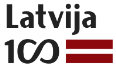 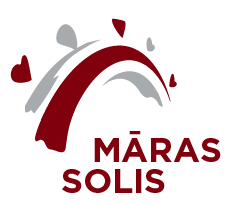 Latvijas demogrāfiskās atveseļošanās programma “Māras solis” sevī ietver pasākumus, kas jau ir saņēmušas finansiālu atbalstu un to īstenošana tiek plānota 2018. gadā (konceptuālā ziņojuma A sadaļa), kā arī ekspertu priekšlikumus, par kuriem nepieciešams turpināt diskutēt un tos attīstīt (konceptuālā ziņojuma B sadaļa). Lai pieņemtu izsvērtu un pamatotu lēmumu, precizējot priekšlikuma iespējamās izmaksas, fiskālo ietekmi un ievērojot valsts budžeta iespējas, DLC sadarbībā ar ministrijām un citām iesaistītajām institūcijām vērtēs un lems par priekšlikumu tālāko virzību, izstrādās un noteiktā kārtībā sagatavos priekšlikumus Ministru kabinetam par nepieciešamo papildu valsts budžeta finansējumu atbalstāmajiem pasākumiem izskatīšanai Ministru kabinetā likumprojekta “Par valsts budžetu 2019.gadam” un likumprojekta “Par vidēja termiņa budžeta ietvaru 2019.,  2020. un 2021.gadam” sagatavošanas procesā kopā ar visu ministriju un centrālo valsts iestāžu iesniegtajiem prioritāro pasākumu pieteikumiem atbilstoši valsts budžeta finansiālajām iespējam.Programmas aktivitātes skatīt nākamā lappusē, izvērstāka informācija par katru no pasākumiem iekļauta šī ziņojuma 1. pielikumā.2.  tabulaLATVIJAS DEMOGRĀFISKĀS ATVESEĻOŠANĀS PROGRAMMA “MĀRAS SOLIS”* Konceptuālā ziņojuma:A sadaļa – pasākumi, kuru īstenošana uzsākama 2018. gadā piešķirto līdzekļu ietvaros       B sadaļa – attīstāmie pasākumi (detalizācija un finansiālā ietekme precizējama)3. tabula.DLC priekšlikumi ģimeņu atbalsta politikas pilnveidošanai – sabiedrības demogrāfiskās atveseļošanās programma “Māras solis”, 2018. gadā* Konceptuālā ziņojuma:A sadaļa – pasākumi, kuru īstenošana uzsākama 2018. gadā piešķirto līdzekļu ietvaros       B sadaļa – attīstāmie un nesaskaņotie pasākumi (detalizācija un finansiālā ietekme precizējama)IV. IETEKME UZ PROBLĒMAS RISINĀŠANUKā iepriekš minēts, galvenie iemesli, ko iedzīvotāji minējuši kā faktorus, kas kavē ģimenei izšķirties par vēl kādu bērnu, galvenokārt ir saistīti ar ģimenes ienākumu nestabilitāti un nepietiekamību, iespējams, nepiemērotu mājokli, un vienlaikus – ar nedrošību, kas saistīta ar mainīgu, nestabilu valsts atbalstu ģimenēm ar bērniem.Starptautisku un nacionāla līmeņa pētījumu dati apliecina, ka vēlamo bērnu skaits Latvijas ģimenēs ir ievērojami lielāks, nekā ģimenēs reāli augošo bērnu vidējais skaits. Tiesa, pēdējo desmit gadu laikā vēlamo bērnu skaits ir nedaudz mazinājies. Turklāt, ja Latvijā summārais dzimstības koeficients 2016. gadā bija 1,74, tad Latvijas valstspiederīgajām ārvalstīs šis rādītājs bijis būtiski augstāks – 2,51. Šīs tendences apliecina, ka bērns ir vērtība Latvijas ģimenēs, un, ka ar efektīviem valsts un pašvaldību atbalsta instrumentiem iespējams veicināt tautas ataudzi.Gan ģimenes demogrāfijas zinātnieku, gan politikas plānotāju vidū jau ilgstoši notiek aktīva diskusija par to, cik lielā mērā politikas instrumenti faktiski spēj ietekmēt iedzīvotāju demogrāfisko uzvedību. Dažādo tautas ataudzi veicinošo politiku klāstā tieši dzimstību veicinošie instrumenti ir izrādījušies efektīvākie no ieguldījuma viedokļa, kamēr valstu centieni ar politiku ietekmēt ģimeņu dinamikas (piemēram, laulību skaita palielināšanos) atzīti par mazāk efektīviem. Vispretrunīgākie ir rezultāti par palielinātu valsts pabalstu ietekmi un vēlmi, lai mātes atgrieztos ātrāk darba tirgū. Tiesa, pētnieki uzsver, ka ļoti būtiska ir katras konkrētās valsts situācija, vērtības un sabiedrībā valdošie stereotipi. Zinātnieki uzskata, ka starpība starp ideālo un reālo bērnu skaitu skaidri raksturo valsts politiku mazspēju ietekmēt iedzīvotāju ģimenes palielināšanas plānus.Ieskats DLC priekšlikumu ģimenes atbalsta politikas pilnveidošanai 2017. gadā īstenošanas progresāAtskatoties paveiktajā, būtiski atzīmēt, ka jau pagājušā gadā izvirzītie DLC priekšlikumi, neskatoties uz īso laiku, ko bija iespējams veltīt to izstrādei, bija vērsti uz LIAS2030 un NAP2020 tautas ataudzes mērķu sasniegšanu. 12. Saeima 2016. gada 23. novembra un 24. novembra ārkārtas sēdēs galīgajā lasījumā pieņēma likumu “Par valsts budžetu 2017. gadam” (turpmāk – VB2017) un likumu “Par vidēja termiņa budžeta ietvaru 2017., 2018. un 2019. gadam”, kuros DLC rosināto priekšlikumu īstenošanai tika piešķirti 24,5 milj. euro 2017. gadā un 27 milj. euro 2018. gadā (sk. zemāk).LM kompetencē 2017. gadā bija īstenot tādus pasākumus ģimeņu ar bērniem atbalstam kā valsts uzturlīdzekļu palielināšana apgādnieku zaudējušiem bērniem, ĢVP par 4. un nākamajiem bērniem palielināšana, sociālās apdrošināšanas iemaksu palielināšana bērna kopšanas atvaļinājuma laikā, atbalsta uzlabošana adoptētājiem, aizbildņiem un audžuģimenēm, veicinot bērnu aprūpi ģimeniskā vidē vai adopciju, kā arī pasākumus ģimenes stabilitātes un ģimenisko vērtību stiprināšanai sabiedrībā. Tāpat ar 2017.gadu noteikts, ka mātei ir tiesības uz vecāku pabalstu nodrošināmas arī tad, ja darba tiesiskās attiecības ir bijušas maternitātes atvaļinājuma iestāšanās brīdī, bet izbeigušās šā atvaļinājuma laikā.Vienlaikus pēc DLC iniciatīvas LM tika piešķirts papildus finansējums 90 tūkstošu euro apmērā, lai īstenotu pasākumus ģimenes stabilitātes un vērtības sabiedrībā stiprināšanai. Tādējādi Labklājības ministrija no 2017.gada 11.oktobra līdz decembra vidum īstenoja integrētu komunikācijas kampaņu par ģimenes stabilitātes un vērtību sabiedrībā stiprināšanu „Maziem mirkļiem ir liela nozīme!”.  Šī akcija aicināja vecākus bērniem vairāk veltīt uzmanību – kaut piecām minūtēm, kas pavadītas kvalitatīvi, ir ļoti liela nozīme. Iniciatīvas ietvaros divu mēnešu garumā tika veikta pastiprināta vērtību kampaņa, kuras mērķis bija skaidrot un parādīt kvalitatīva laika pavadīšanas iespējas, kā arī pozitīvo ietekmi, kas sekmē veselīgas personības veidošanos un ģimenes kopības stiprināšanu. Apzinoties vecāku aizņemtību un dzīves steidzību, kampaņas centrālais vēstījums runāja par reālām izmaiņām, kuras ir spējīga veikt katra ģimene, kvalitatīvi pavadot kopā 15-20 minūtes dienā. Kampaņas ietvaros daudzās Latvijas pašvaldībās tika rīkoti semināri vecākiem, izdots elektronisks 1000 ideju krājums kvalitatīvai laika pavadīšanai kopā, apbalvotas Latvijas stiprākās ģimenes, kuras ar savu piemēru iedvesmo līdzcilvēkus, kā arī veiktas citas aktivitātes.VARAM ir atbildīgā institūcija programmas “Ģimenei draudzīga pašvaldība” īstenošanā. Programmas ietvaros tika organizēts konkurss “Ģimenei draudzīga pašvaldība”, kura mērķis ir vērtēt Latvijas pašvaldības, nosakot tās pašvaldības, kuras nodrošina lielāko atbalstu, pieejamākos pakalpojumus ģimenēm ar bērniem. Papildus programmas ietvaros tiek veidots ilgtermiņā funkcionējošs, visaptverošs un viegli pārskatāms informācijas apkopojums par katras pašvaldības sniegto atbalstu ģimenēm ar bērniem, kas sniegs pilnu informāciju vecākiem par viņu iespējām saņemt atbalstu savā pašvaldībā; tīmekļa vietnē www.vietagimenei.lv vienkopus ir pieejama aktuālā informācija par pašvaldību sniegto atbalstu.Divus no DLC rosinātajiem priekšlikumiem – pirmslaulību mācību programma un mediācija īsteno TM. Pirmslaulību mācību programmai VB2017 kopā tika piešķirti 8000 euro, un šī programma ir paredzēta personām, kuras vēlas reģistrēt laulību dzimtsarakstu nodaļā, tādējādi veicinot ģimenes stabilitāti, un laulības šķiršanas skaita samazināšanu. Programma 2017. gadā tiek īstenota kā pilotprojekts, šādu iespēju piedāvājot 50 pāriem. Personas varēja pieteikties apmācībām jebkurā pašvaldības dzimtsarakstu nodaļā vai TM Dzimtsarakstu departamentā. TM ir veikusi nepieciešamās darbības apmācības programmas popularizēšanai, ievietojot informāciju TM mājaslapā un sniedzot informāciju medijiem. Tāpat ir uzrunātas visas pašvaldību dzimtsarakstu nodaļas. Līdz oktobrim pilotprojekta ietvaros pirmslaulību apmācību programmu apguvuši 16 pāri; apmācības bija pieejamas līdz 2017. gada 30. novembrim.Tāpat TM realizēja pilotprojektu “Bezmaksas mediācija ģimenes strīdos”. Laika posmā no 2017.gada 1. janvāra līdz 5. oktobrim projekta ietvaros noslēgti 203 mediācijas līgumi. Lielākā daļa līgumu noslēgta Rīgā (92 līgumi), bet iespēju, projekta ietvaros saņemt mediācijas pakalpojumu, izmantojuši pāri arī Liepājā, Aizkrauklē, Jelgavā, Kuldīgā, Dobelē, Grobiņā, Ikšķilē, Jūrmalā, Valmierā, Ventspilī. No uzsāktajiem mediācijas procesiem šobrīd noslēgušies 138. No tiem 66,7 % gadījumu mediācijas process noslēdzies ar pilnīgu vai daļēju vienošanos (72 gadījumos process noslēdzies ar pušu pilnīgu vienošanos vai izlīgumu, bet 20 gadījumos – ar daļēju vienošanos). Bez vienošanās mediācijas process izbeigts 46 gadījumā. Programmu “Valsts garantiju nodrošināšana bankas aizdevumiem mājokļu iegādei vai būvniecībai”, kas Latvijā darbojas kopš 2015. gada, īsteno EM. Divu gadu laikā programma ir palīdzējusi vairāk nekā 6752 ģimenēm, no tām 61 % ģimeņu ar vienu bērnu, 32 % ar diviem bērniem un 7 % ar trim un vairāk bērniem, tikt pie atbilstoša lieluma mājokļiem (mājokļa iegādei izsniegti 96,5% garantiju, mājokļa būvniecībai 3,5% garantiju), tādā veidā nodrošinot vairāk nekā 9000 bērnus ar mājokli, kā arī ir palielinājusies dzīvokļu pieejamība ģimenēm ar bērniem. Kopējā izsniegto garantiju summa veido 46 miljonus euro. Pirmais aizdevums tika izsniegts 2015. gada februārī. Kā atzīst Ekonomikas ministrija, programmā ieguldītais 1 euro ir stimulējis 32 reižu lielāku kredītresursu piesaisti mājokļu iegādei.Programmas ietvaros ir palielinājušies mājokļu kreditēšanas apjomi Latvijā, kā arī darījumu skaits jeb aktivitāte, jo līdz ar programmas ieviešanu ir būtiski atvieglots jautājums par pirmo iemaksu. Pašlaik programma palīdz aptuveni 50 % visiem kredītu ņēmējiem, un garantijas izsniedz 7 kredītiestādes – AS „Citadele banka”, AS „Swedbank”, AS „SEB banka”, Nordea Bank AB, AS “DNB banka”, AS “ABLV” un AS “„Baltikums Bank”.Lai īstenotu DLC rosinātos pasākumus – atlaide 25% apmērā daudzbērnu ģimenēm braukšanas maksai reģionālajā transportā un transportlīdzekļa ekspluatācijas nodokļa atvieglojuma 50% attiecināšana uz paplašinātu daudzbērnu ģimeņu loku, SM kā vadošā valsts pārvaldes iestāde transporta nozarē izstrādāja attiecīgus grozījumus MK noteikumos. 2017. gada 27. jūnijā tika apstiprināti MK noteikumi “Braukšanas maksas atvieglojumu noteikumi”, un tajos ir uzskaitītas pasažieru kategorijas, kas ir tiesīgas saņemt braukšanas maksas atvieglojumus sabiedriskajā transportā reģionālas nozīmes maršrutos, papildinot ar jaunu pasažieru kategoriju – daudzbērnu ģimenes locekļi. Braukšanas maksas atvieglojums tiek piemērots ar 2017.g. 1.jūliju.Savukārt LM 2017.gadā veica grozījumus Ministru kabineta 2016.gada 5.janvāra noteikumos Nr.15 „Valsts atbalsta programmas „Latvijas Goda ģimenes apliecība "3+ Ģimenes karte””, lai Sabiedrības integrācijas fonda izsniegtās daudzbērnu ģimeņu goda kartes piešķirtu arī pašiem bērniem, kuri ir sasnieguši 7 gadu vecumu un pilngadīgajām personām, kas turpina iegūt izglītību, bet vēl nav sasnieguši 24 gadu vecumu (iepriekš – kartes izsniedza tikai vecākiem).4. tabula Likumā par valsts budžetu 2017. gadam un likumā par valsts budžetu 2018. gadam iekļautie DLC ekspertu rosinātie pasākumi ģimeņu ar bērniem atbalstam, milj. euroTāpat MK 2017. gada 24. janvārī pieņēma grozījumus MK 2012. gada 11. decembra noteikumos Nr. 858 “Transportlīdzekļa ekspluatācijas nodokļa un uzņēmumu vieglo transportlīdzekļu nodokļa maksāšanas kārtība”, kas paredz transportlīdzekļa ekspluatācijas nodokļa atvieglojumu 50% apmērā attiecināt arī uz tām daudzbērnu ģimenēm, kurās aug bērns līdz 24 gadu vecumam.Kā ļoti būtisks panākums zināšanās un pierādījumos balstītas politikas īstenošanā uzskatāma PKC uzticētā pētījuma par Latvijas ģimenēm īstenošana, kas sniedz iespēju Latvijai līdz ar Igauniju un Lietuvu iesaistīties starptautiskā longitudinālā pētījumā par ģimeņu situāciju “Generations and Genders Programme” sākot no 2017. gada, kā arī īstenot pētījumu, lai apzinātu Latvijas pašvaldību politikas instrumentus iedzīvotāju remigrācijas veicināšanai.Sabiedrības demogrāfiskās atveseļošanās programma “Māras solis” īstenošanai 2018. gadāApzinoties to, ka Latvijas demogrāfiskā situācija, neskatoties uz atsevišķām pozitīvām tendencēm, ar tai raksturīgajiem negatīvajiem rādītājiem (negatīvu dabisko pieaugumu un negatīvu migrācijas saldo) šobrīd nevar piedāvāt optimistisku skatījumu uz tautas ataudzi tuvākajā nākotnē, , kā arī to, ka demogrāfiskie procesi ir lēni un inerti, un nav kāda viena īpaša pasākuma, kas varētu izteikti pozitīvi no valsts puses ietekmēt iedzīvotāju demogrāfisko uzvedību, DLC apzinās, ka tikai īstenojot efektīvu un stabilu politiku, valstij ir iespēja Latvijas valstspiederīgo skaitu noturēt tādā līmenī, lai to īpatsvars nekļūtu kritiski zems. Savā darbībā DLC kā vienu no mērķiem ir izvirzījis konsekventu, stabilu valsts un pašvaldību atbalsta pieaugumu ģimenēm ar bērniem gan tiešā monetārā formātā, gan, jo īpaši – pakalpojumu piedāvājumā, lai iedzīvotājos vairotu drošības un stabilitātes sajūtu, jo kā vairākkārt šī ziņojuma ietvaros minēts, viens no līdzšinējās dzimstības veicināšanas politikas lielākajiem trūkumiem ir valsts atbalsta nekonsekvence un nestabilitāte. Tādējādi DLC ekspertu sniegtie priekšlikumi gan 2017., gan 2018. gada valsts budžeta veidošanas procesā sasaucas ar labklājības ministra Jāņa Reira norādēm par to, cik sabiedrībai “svarīga ir drošība, ka valsts rīkosies bērna vislabākajās interesēs [..], ka bērna nākotni izšķiroši lēmumi tiek pieņemti augstā līmenī, profesionāli un efektīvi. [..] Svarīga ir pārliecība, ka bērnu tiesību regulējums, izpilde un kontrole valstī būs drošās un profesionālās rokās”. Tāpat DLC pievienojas labklājības ministram par nepieciešamību veikt būtiskas izmaiņas bērnu interešu un tiesību aizsardzības jomā un tam, ka šo reformu realizācijai ārkārtīgi nozīmīga ir proaktīva sadarbība ar nevalstiskajām organizācijām un augsti kvalificētiem ekspertiem. Vienlaikus DLC sagaida, ka Sadarbības platformas ekspertiem būs iespēja aktīvi iesaistīties un sniegt atbalstu labklājības ministra minētajā Bērnu lietu sadarbības padomē, kuras misija – “sekot, lai valsts un pašvaldību politikas, plānojot un projektus īstenojot, uzmanības, rīcības un atbildības centrā būtu bērns” ir tiešā saistībā ar DLC izstrādāto Sabiedrības demogrāfiskās atveseļošanās programmu “Māras solis”.Tajā pašā laikā “Māras solī” iekļautais stratēģiskais virziens ģimenes un darba dzīves līdzsvara nodrošināšanai saskan ar Ministru prezidenta Māra Kučinska aicinājumu Saeimā, uzsverot darba devēju ietekmi darba ņēmēju labbūtības veicināšanā, sniedzot atbalstu ģimenes un darba dzīves saskaņošanas iespējām, un tādējādi netieši veicinot nodarbinātībā balstīta tautas ataudzes scenārija attīstību.Tā kā ir problemātiski izvērtēt katra atsevišķa tautas ataudzi veicinošā pasākuma ietekmi, nav iespējams tieši un precīzi identificēt arī riskus prognozēto dzimstības rādītāju sasniegšanā, ja kāds no DLC priekšlikumiem netiktu īstenots. Tāpat, iespējams, par vairākiem no risinājumiem vēlamas padziļinātas diskusijas to realizācijai. Tomēr DLC sagaida, ka ilgtermiņā iedzīvotāju uzticība valstij un savstarpējā uzticība paaugstināsies, ļaujot rasties stiprām ģimenēm un stiprinoties katra indivīda drošumspējai.Ekspertu sadarbības platforma “Demogrāfisko lietu centrs”, izvērtējot demogrāfijas veicināšanas pasākumiem pieejamo finansējumu 2018.–2020. gadiem, ierosina īstenot šādus pasākumus (sīkāks priekšlikumu apraksts un pamatojums norādīts ziņojuma 1. pielikumā).5. tabula A sadaļa – pasākumi, kuru īstenošana uzsākama 2018. gadā piešķirto līdzekļu ietvaros* Pasākumi īstenojami, ja LM atbilstoši MK 09.11.2017. sēdes protokola Nr. 56, 31.§ 9.punktam, izvērtējot 2018. gada I ceturkšņa izdevumu izpildi ģimenes valsts pabalsta izmaksām, prognozēs līdzekļu atlikumu gada izpildei, un sadarbībā ar DLC normatīvajos aktos noteiktajā kārtībā sagatavos priekšlikumus līdzekļu pārdalei vienreizēju demogrāfijas un adopcijas jautājumu risināšanai, neradot ietekmi uz valsts budžetu turpmākajiem gadiem, kā arī gadījumā, ja par pasākuma izpildi atbildīgajai ministrijai ir iespējams piešķirt valsts budžeta līdzekļus konkrētā pasākuma īstenošanai, neradot ietekmi uz valsts budžetu turpmākajiem gadiem.**Priekšlikuma finansējumu 2018.gadā un 2019.gadā 3 721 116 euro apmērā Veselības ministrija plāno nodrošināt no budžeta resora 74 “Gadskārtējā valsts budžeta izpildes procesā pārdalāmais finansējums” programmas 08.00.00 “Veselības aprūpes sistēmas reformas ieviešanas finansējums” pieejamā papildus finansējuma, atbilstoši Eiropas Komisijas pieļautajai deficīta atkāpei veselības aprūpes sistēmas reformas ieviešanai. 2020.gadā 3 721 116 euro Veselības ministrija plāno nodrošināt no likumprojektā “Par vidēja termiņa budžeta ietvaru 2018., 2019. un 2020.gadam” budžeta resorā “74.Gadskārtējā valsts budžeta izpildes procesā pārdalāmais finansējums” Veselības ministrijai veselības finansējuma nodrošināšanai rezervētiem līdzekļiem 144 000 000 euro apmērā.6. tabula B sadaļa – attīstāmie pasākumi (detalizācija un finansiālā ietekme precizējami)V. IETEKME UZ VALSTS UN PAŠVALDĪBU BUDŽETUNodaļas ietvaros sniegts izvērsts pārskats par DLC sniegto priekšlikumu ietekmi uz valsts un pašvaldību budžetu.Kopsavilkums par konceptuālajā ziņojumā iekļauto risinājumu realizācijai nepieciešamo valsts un pašvaldību budžeta finansējumuA Sadaļa Pasākumi realizēšanai 2018. gada budžeta ietvarosB Sadaļa  Attīstāmie pasākumi, kuri būtiski sabiedrības atveseļošanas programmas “Māras solis” kontekstā un attīstāmi turpmāk precizējot saturu, detalizāciju un finansiālo ietekmi19.01.2018 12:2412484D.Valte-Rancāne, 67082975Dace.valte@pkc.mk.gov.lv	Prioritāte: Prioritāte: Demogrāfiskās situācijas uzlabošana, ģimenes dzīves kvalitāte un sociālais nodrošinājumsValdības deklarācijā definētais mērķisValdības deklarācijā definētais mērķisDzimstības veicināšana, ekonomiskās migrācijas mazināšana, sociālo garantiju un palīdzības sistēmas optimizēšana, lai nodrošinātu atbilstību minimālajam patēriņa grozam un vienlaikus motivētu cilvēkus atgriezties darbā.Rezultāti, kas jāsasniedz:Rezultāti, kas jāsasniedz:Rezultāti, kas jāsasniedz:Palielinās dzimstība (10,8 jaundzimušie uz 1000 iedzīvotājiem).Palielinās dzimstība ekonomiski aktīvajās ģimenēs – pieaug vecāku pabalsta saņēmēju skaits.Palielinās dzimstība (10,8 jaundzimušie uz 1000 iedzīvotājiem).Palielinās dzimstība ekonomiski aktīvajās ģimenēs – pieaug vecāku pabalsta saņēmēju skaits.Palielinās dzimstība (10,8 jaundzimušie uz 1000 iedzīvotājiem).Palielinās dzimstība ekonomiski aktīvajās ģimenēs – pieaug vecāku pabalsta saņēmēju skaits.Ģimeņu dzīves kvalitātes ekonomiskie aspektiĢimeņu dzīves kvalitātes ekonomiskie aspektiMazināta ienākumu nepietiekamības iespējamība ģimenēm ar bērniem, īpaši daudzbērnu un viena vecāka ģimenēm. Izmaiņas varētu skart 20,5 tūkstošus 2017. gadā, 21,4 tūkstošus 2018. gadā un 25,3 tūkstošus 2019. gadā pensijas vecuma cilvēku un ~ 317 tūkstošus ģimenes valsts pabalsta saņēmēju (2016. gadā vidēji mēnesī plānotais skaits).Diferencēts Ģimenes valsts pabalsta apmērs par 1., 2. un par 3. un nākamajiem bērniem. Pagarināts pabalsta izmaksas periods, kamēr tiek iegūta izglītība vispārējās izglītības vai profesionālās izglītības iestādē.Ģimeņu dzīves kvalitātes sociālpsiholoģiskie aspektiĢimeņu dzīves kvalitātes sociālpsiholoģiskie aspektiUzlabojas vardarbības ģimenē atpazīstamība, pieaug gadījumu atklāšanas un ziņošanas skaits, samazinās ierosināto krimināllietu skaits par nodarījumiem pret tuviniekiem (no vardarbības ģimenē cietušo personu, kuras guvušas traumas un vērsušās veselības aprūpes iestādēs skaits – 210). Darba un ģimenes dzīves saskaņošanaDarba un ģimenes dzīves saskaņošanaSociāli atbildīga uzņēmējdarbība – komersanti kļūst ģimenei "draudzīgāki" (20 komersantiem piešķirts "Ģimenei draudzīga komersanta" statuss).Eksperimentālā kārtā uzņēmumos Rīgā, Jelgavā un Valmierā ar nestandarta darba laika grafiku strādājošiem 150 vecākiem ar bērniem vecumā no 1 līdz 7 gadiem 10 mēnešus nodrošināts elastīgs bērnu uzraudzības pakalpojums. Izpētīta jaunās bērnu aprūpes formas ieviešanas lietderība, ietekme uz privāto uzņēmumu pašregulācijas prakses attīstību, darba un ģimenes dzīves saskaņošanas iespējas.Adopcija un ģimenes videi pietuvināta ārpusģimenes aprūpeAdopcija un ģimenes videi pietuvināta ārpusģimenes aprūpeVeicināt un popularizēt adopciju (pēdējos gados nav vērojams adoptētāju skaita pieaugums, Latvijā adoptēto bērnu īpatsvars no juridiski adopcijai pieejamiem bērniem – 11 %, turklāt interese ir galvenokārt par vecuma ziņā jaunākiem bērniem).Samazinās ārpusģimenes aprūpes institūcijās esošo bērnu skaits attiecībā pret visu nepilngadīgo skaitu valstī (%) samazinās: 2014.g - 2,31%, 2015.g - 2.2%, 2016.g. -1.99% Sāktas aktivitātes "Jauniešu māju" un ģimeniskai videi pietuvinātu ārpus institūcijas aprūpes pakalpojumu sniedzēju izveidei ārpusģimenes aprūpē esošiem bērniem.Mūsu kopīgā misija: Lai Latvijā dzimtu vairāk bērnu, būtu vairāk laimīgu ģimeņu, atbildīgu un par nākotni drošu bērnu vecāku!Nr.p.k.Konceptuālā ziņoj.  A/B sadaļa*Konceptuālā ziņoj.  A/B sadaļa*Nr.p.k. progr.Māras solisĢimenes atbalsta politikas jomasĢimenes atbalsta politikas jomasPriekšlikuma statussAtbildīgā institūcijaSadarbības partneriSadarbības partneriGads, kurā uzsākta pasākuma īstenošanaGads, kurā uzsākta pasākuma īstenošanaGads, kurā uzsākta pasākuma īstenošanaGads, kurā uzsākta pasākuma īstenošanaGads, kurā uzsākta pasākuma īstenošanaNr.p.k.Konceptuālā ziņoj.  A/B sadaļa*Konceptuālā ziņoj.  A/B sadaļa*Nr.p.k. progr.Māras solisĢimenes atbalsta politikas jomasĢimenes atbalsta politikas jomasPriekšlikuma statussAtbildīgā institūcijaSadarbības partneriSadarbības partneri2017.2018.2018.2019.2020.1.Stratēģiskais virziensZINĀŠANĀS UN PIERĀDĪJUMOS BALSTĪTAS DEMOGRĀFIJAS POLITIKAS ĪSTENOŠANA1.Stratēģiskais virziensZINĀŠANĀS UN PIERĀDĪJUMOS BALSTĪTAS DEMOGRĀFIJAS POLITIKAS ĪSTENOŠANA1.Stratēģiskais virziensZINĀŠANĀS UN PIERĀDĪJUMOS BALSTĪTAS DEMOGRĀFIJAS POLITIKAS ĪSTENOŠANA1.Stratēģiskais virziensZINĀŠANĀS UN PIERĀDĪJUMOS BALSTĪTAS DEMOGRĀFIJAS POLITIKAS ĪSTENOŠANA1.Stratēģiskais virziensZINĀŠANĀS UN PIERĀDĪJUMOS BALSTĪTAS DEMOGRĀFIJAS POLITIKAS ĪSTENOŠANA1.Stratēģiskais virziensZINĀŠANĀS UN PIERĀDĪJUMOS BALSTĪTAS DEMOGRĀFIJAS POLITIKAS ĪSTENOŠANA1.Stratēģiskais virziensZINĀŠANĀS UN PIERĀDĪJUMOS BALSTĪTAS DEMOGRĀFIJAS POLITIKAS ĪSTENOŠANA1.Stratēģiskais virziensZINĀŠANĀS UN PIERĀDĪJUMOS BALSTĪTAS DEMOGRĀFIJAS POLITIKAS ĪSTENOŠANA1.Stratēģiskais virziensZINĀŠANĀS UN PIERĀDĪJUMOS BALSTĪTAS DEMOGRĀFIJAS POLITIKAS ĪSTENOŠANA1.Stratēģiskais virziensZINĀŠANĀS UN PIERĀDĪJUMOS BALSTĪTAS DEMOGRĀFIJAS POLITIKAS ĪSTENOŠANA1.Stratēģiskais virziensZINĀŠANĀS UN PIERĀDĪJUMOS BALSTĪTAS DEMOGRĀFIJAS POLITIKAS ĪSTENOŠANA1.Stratēģiskais virziensZINĀŠANĀS UN PIERĀDĪJUMOS BALSTĪTAS DEMOGRĀFIJAS POLITIKAS ĪSTENOŠANA1.Stratēģiskais virziensZINĀŠANĀS UN PIERĀDĪJUMOS BALSTĪTAS DEMOGRĀFIJAS POLITIKAS ĪSTENOŠANA1.Stratēģiskais virziensZINĀŠANĀS UN PIERĀDĪJUMOS BALSTĪTAS DEMOGRĀFIJAS POLITIKAS ĪSTENOŠANA1.Stratēģiskais virziensZINĀŠANĀS UN PIERĀDĪJUMOS BALSTĪTAS DEMOGRĀFIJAS POLITIKAS ĪSTENOŠANA1.1.AA1.1.Dalība starptautiskā longitudinālā pētījumā Latvijas ģimeņu situācijas izpētei un nepieciešamā atbalsta identificēšanaiDalība starptautiskā longitudinālā pētījumā Latvijas ģimeņu situācijas izpētei un nepieciešamā atbalsta identificēšanaiFinansējums piešķirtsPKCDLCDLC1.2.AA1.2.Pētījums Ģimenes valsts politikas pamatnostādņu 2011.-2017. gadam izvērtējumamPētījums Ģimenes valsts politikas pamatnostādņu 2011.-2017. gadam izvērtējumamFinansējums piešķirtsLMDLCDLC1.3.1.3.Pētījums par pašvaldību remigrācijas instrumentiemPētījums par pašvaldību remigrācijas instrumentiemĪstenotsPKCDLC, VARAMDLC, VARAM2.Stratēģiskais virziensPREVENTĪVS ATBALSTS STABILĀM LATVIJAS ĢIMENĒM UN BĒRNU INTEREŠU AIZSARDZĪBAI2.Stratēģiskais virziensPREVENTĪVS ATBALSTS STABILĀM LATVIJAS ĢIMENĒM UN BĒRNU INTEREŠU AIZSARDZĪBAI2.Stratēģiskais virziensPREVENTĪVS ATBALSTS STABILĀM LATVIJAS ĢIMENĒM UN BĒRNU INTEREŠU AIZSARDZĪBAI2.Stratēģiskais virziensPREVENTĪVS ATBALSTS STABILĀM LATVIJAS ĢIMENĒM UN BĒRNU INTEREŠU AIZSARDZĪBAI2.Stratēģiskais virziensPREVENTĪVS ATBALSTS STABILĀM LATVIJAS ĢIMENĒM UN BĒRNU INTEREŠU AIZSARDZĪBAI2.Stratēģiskais virziensPREVENTĪVS ATBALSTS STABILĀM LATVIJAS ĢIMENĒM UN BĒRNU INTEREŠU AIZSARDZĪBAI2.Stratēģiskais virziensPREVENTĪVS ATBALSTS STABILĀM LATVIJAS ĢIMENĒM UN BĒRNU INTEREŠU AIZSARDZĪBAI2.Stratēģiskais virziensPREVENTĪVS ATBALSTS STABILĀM LATVIJAS ĢIMENĒM UN BĒRNU INTEREŠU AIZSARDZĪBAI2.Stratēģiskais virziensPREVENTĪVS ATBALSTS STABILĀM LATVIJAS ĢIMENĒM UN BĒRNU INTEREŠU AIZSARDZĪBAI2.Stratēģiskais virziensPREVENTĪVS ATBALSTS STABILĀM LATVIJAS ĢIMENĒM UN BĒRNU INTEREŠU AIZSARDZĪBAI2.Stratēģiskais virziensPREVENTĪVS ATBALSTS STABILĀM LATVIJAS ĢIMENĒM UN BĒRNU INTEREŠU AIZSARDZĪBAI2.Stratēģiskais virziensPREVENTĪVS ATBALSTS STABILĀM LATVIJAS ĢIMENĒM UN BĒRNU INTEREŠU AIZSARDZĪBAI2.Stratēģiskais virziensPREVENTĪVS ATBALSTS STABILĀM LATVIJAS ĢIMENĒM UN BĒRNU INTEREŠU AIZSARDZĪBAI2.Stratēģiskais virziensPREVENTĪVS ATBALSTS STABILĀM LATVIJAS ĢIMENĒM UN BĒRNU INTEREŠU AIZSARDZĪBAI2.Stratēģiskais virziensPREVENTĪVS ATBALSTS STABILĀM LATVIJAS ĢIMENĒM UN BĒRNU INTEREŠU AIZSARDZĪBAI2.1.Preventīvas aktivitātes ģimeņu stabilitātes stiprināšanai un laulību šķiršanās skaita mazināšanai – valsts finansētas pirmslaulību apmācības un mediācija Preventīvas aktivitātes ģimeņu stabilitātes stiprināšanai un laulību šķiršanās skaita mazināšanai – valsts finansētas pirmslaulību apmācības un mediācija TM2.2.AA2.1.Programmas “Bērnam drošs bērnudārzs” uzsākšana:1) Informatīvi ievadsemināri;2) Valsts finansējums 1.programmas solim – Džimbas apmācībai.Programmas “Bērnam drošs bērnudārzs” uzsākšana:1) Informatīvi ievadsemināri;2) Valsts finansējums 1.programmas solim – Džimbas apmācībai.Finansējums piešķirtsVARAM, Asociācija SOS; “Centrs Dardedze”DLC, VBTAIDLC, VBTAI2.3.AA2.2.Mediācijas pakalpojumu, ģimeņu stabilitātes stiprināšanai un laulību šķiršanas skaita samazināšanai, pilotprojekta turpināšanaMediācijas pakalpojumu, ģimeņu stabilitātes stiprināšanai un laulību šķiršanas skaita samazināšanai, pilotprojekta turpināšanaFinansējums piešķirtsTM2.4.Sabiedrības informēšanas programmas, sociālās kampaņa, lai celtu un stiprinātu ģimenes vērtību sabiedrībāSabiedrības informēšanas programmas, sociālās kampaņa, lai celtu un stiprinātu ģimenes vērtību sabiedrībāĪstenotsLMDLC, NVODLC, NVO2.5.AA2.3.Atbalsts pilotprojekta “Bērna māja” turpināšanaiAtbalsts pilotprojekta “Bērna māja” turpināšanaiFinansējums piešķirtsLM, TM“Centrs Dardedze”IEM (VP), VM (VTMEC)IEM (VP), VM (VTMEC)2.6.BB2.4.Pilotprojekts “Atbalsta pasākumi grūtniecēm un jaunajām māmiņām krīzes grūtniecības gadījumā”Pilotprojekts “Atbalsta pasākumi grūtniecēm un jaunajām māmiņām krīzes grūtniecības gadījumā”Attīstāmais pasākumsVMDLC DLC 3.Stratēģiskais virziensTREŠĀ BĒRNA POLITIKA: ĪPAŠI ATBALSTA VEIDI DAUDZBĒRNU ĢIMENĒM3.Stratēģiskais virziensTREŠĀ BĒRNA POLITIKA: ĪPAŠI ATBALSTA VEIDI DAUDZBĒRNU ĢIMENĒM3.Stratēģiskais virziensTREŠĀ BĒRNA POLITIKA: ĪPAŠI ATBALSTA VEIDI DAUDZBĒRNU ĢIMENĒM3.Stratēģiskais virziensTREŠĀ BĒRNA POLITIKA: ĪPAŠI ATBALSTA VEIDI DAUDZBĒRNU ĢIMENĒM3.Stratēģiskais virziensTREŠĀ BĒRNA POLITIKA: ĪPAŠI ATBALSTA VEIDI DAUDZBĒRNU ĢIMENĒM3.Stratēģiskais virziensTREŠĀ BĒRNA POLITIKA: ĪPAŠI ATBALSTA VEIDI DAUDZBĒRNU ĢIMENĒM3.Stratēģiskais virziensTREŠĀ BĒRNA POLITIKA: ĪPAŠI ATBALSTA VEIDI DAUDZBĒRNU ĢIMENĒM3.Stratēģiskais virziensTREŠĀ BĒRNA POLITIKA: ĪPAŠI ATBALSTA VEIDI DAUDZBĒRNU ĢIMENĒM3.Stratēģiskais virziensTREŠĀ BĒRNA POLITIKA: ĪPAŠI ATBALSTA VEIDI DAUDZBĒRNU ĢIMENĒM3.Stratēģiskais virziensTREŠĀ BĒRNA POLITIKA: ĪPAŠI ATBALSTA VEIDI DAUDZBĒRNU ĢIMENĒM3.Stratēģiskais virziensTREŠĀ BĒRNA POLITIKA: ĪPAŠI ATBALSTA VEIDI DAUDZBĒRNU ĢIMENĒM3.Stratēģiskais virziensTREŠĀ BĒRNA POLITIKA: ĪPAŠI ATBALSTA VEIDI DAUDZBĒRNU ĢIMENĒM3.Stratēģiskais virziensTREŠĀ BĒRNA POLITIKA: ĪPAŠI ATBALSTA VEIDI DAUDZBĒRNU ĢIMENĒM3.Stratēģiskais virziensTREŠĀ BĒRNA POLITIKA: ĪPAŠI ATBALSTA VEIDI DAUDZBĒRNU ĢIMENĒM3.Stratēģiskais virziensTREŠĀ BĒRNA POLITIKA: ĪPAŠI ATBALSTA VEIDI DAUDZBĒRNU ĢIMENĒM3.1.Paplašināta daudzbērnu ģimeņu definīcija transportlīdzekļa ekspluatācijas nodokļa atlaides saņemšanaiPaplašināta daudzbērnu ģimeņu definīcija transportlīdzekļa ekspluatācijas nodokļa atlaides saņemšanaiĪstenotsLM3.2.Daudzbērnu ģimenes kā jauna pasažieru kategorija, kas ir tiesīga izmantot braukšanas maksas atvieglojumus starppilsētu sabiedriskajā transportāDaudzbērnu ģimenes kā jauna pasažieru kategorija, kas ir tiesīga izmantot braukšanas maksas atvieglojumus starppilsētu sabiedriskajā transportāĪstenotsSMSIFSIF3.3.ĢVP palielināšana par ceturto un nākamajiem bērniemĢVP palielināšana par ceturto un nākamajiem bērniemĪstenotsLM3.4.AA3.1.Ģimenes valsts pabalsta apmēra palielināšana:“Goda ģimenei 100” – valsts atbalsta paaugstināšana par trešo un katru nākamo bērnu līdz 20 gadu vecumam;Ģimenes valsts pabalsta (ĢVP) izmaksa arī par profesionālo skolu audzēkņiem, kuri saņem stipendiju. Izmaksas perioda pagarināšana līdz 20 gadu vecumam, kamēr iegūst profesionālo vai vidējo izglītību.Ģimenes valsts pabalsta apmēra palielināšana:“Goda ģimenei 100” – valsts atbalsta paaugstināšana par trešo un katru nākamo bērnu līdz 20 gadu vecumam;Ģimenes valsts pabalsta (ĢVP) izmaksa arī par profesionālo skolu audzēkņiem, kuri saņem stipendiju. Izmaksas perioda pagarināšana līdz 20 gadu vecumam, kamēr iegūst profesionālo vai vidējo izglītību.Finansējums piešķirtsLM3.5.BB3.2.Latvijas Goda ģimenes sertifikāts:1000 euro apmērā – dāvana Latvijas simtgadē (ieplānojot faktisko atprečošanas iespēju 2019. gadā, piecu un vairāk bērnu vecākiem 2018. gadā);piedzimstot trešajam bērnam 1000 euro mājokļa iegādei, iekārtošanai, mācībām.Latvijas Goda ģimenes sertifikāts:1000 euro apmērā – dāvana Latvijas simtgadē (ieplānojot faktisko atprečošanas iespēju 2019. gadā, piecu un vairāk bērnu vecākiem 2018. gadā);piedzimstot trešajam bērnam 1000 euro mājokļa iegādei, iekārtošanai, mācībām.Attīstāmais pasākumsDLCLM/VSAALM/VSAA3.6.BB3.3.Priekšlaicīgas pensionēšanās iespējas vecākiem, kas izaudzinājuši trīs un vairāk bērnus (3 gadus pirms termiņa)Priekšlaicīgas pensionēšanās iespējas vecākiem, kas izaudzinājuši trīs un vairāk bērnus (3 gadus pirms termiņa)Attīstāmais pasākumsLM3.7AA3.4.2018. gads – “Goda ģimenes gads” – simtgades pasākumu ietvaros organizēta plaša programma daudzbērnu ģimeņu godināšanai, lai stiprinātu vērtībizpratni sabiedrībā2018. gads – “Goda ģimenes gads” – simtgades pasākumu ietvaros organizēta plaša programma daudzbērnu ģimeņu godināšanai, lai stiprinātu vērtībizpratni sabiedrībāFinansējums piešķirtsVARAM, VRAAKM, DLC, NVO, LM, SIFKM, DLC, NVO, LM, SIF4.Stratēģiskais virziensATBALSTS IKVIENAI LATVIJAS ĢIMENEI AR BĒRNIEM4.Stratēģiskais virziensATBALSTS IKVIENAI LATVIJAS ĢIMENEI AR BĒRNIEM4.Stratēģiskais virziensATBALSTS IKVIENAI LATVIJAS ĢIMENEI AR BĒRNIEM4.Stratēģiskais virziensATBALSTS IKVIENAI LATVIJAS ĢIMENEI AR BĒRNIEM4.Stratēģiskais virziensATBALSTS IKVIENAI LATVIJAS ĢIMENEI AR BĒRNIEM4.Stratēģiskais virziensATBALSTS IKVIENAI LATVIJAS ĢIMENEI AR BĒRNIEM4.Stratēģiskais virziensATBALSTS IKVIENAI LATVIJAS ĢIMENEI AR BĒRNIEM4.Stratēģiskais virziensATBALSTS IKVIENAI LATVIJAS ĢIMENEI AR BĒRNIEM4.Stratēģiskais virziensATBALSTS IKVIENAI LATVIJAS ĢIMENEI AR BĒRNIEM4.Stratēģiskais virziensATBALSTS IKVIENAI LATVIJAS ĢIMENEI AR BĒRNIEM4.Stratēģiskais virziensATBALSTS IKVIENAI LATVIJAS ĢIMENEI AR BĒRNIEM4.Stratēģiskais virziensATBALSTS IKVIENAI LATVIJAS ĢIMENEI AR BĒRNIEM4.Stratēģiskais virziensATBALSTS IKVIENAI LATVIJAS ĢIMENEI AR BĒRNIEM4.Stratēģiskais virziensATBALSTS IKVIENAI LATVIJAS ĢIMENEI AR BĒRNIEM4.Stratēģiskais virziensATBALSTS IKVIENAI LATVIJAS ĢIMENEI AR BĒRNIEM4.1.AA4.1.Tēva lomas ģimenē stiprināšana:Informatīvas aktivitātes sabiedrībā.Tēva lomas ģimenē stiprināšana:Informatīvas aktivitātes sabiedrībā.Finansējums piešķirtsVARAMNVONVO4.2.BB4.2.Valsts pabalstu sistēmas pilnveidošana ģimeņu ar bērniem līdz pusotra gada vecumam atbalstam: BKP un VP aprēķināšanas nosacījumu pilnveide;Sociālās iemaksas no pilna BKP un VP;VP izmaksas strādājošajiem.Valsts pabalstu sistēmas pilnveidošana ģimeņu ar bērniem līdz pusotra gada vecumam atbalstam: BKP un VP aprēķināšanas nosacījumu pilnveide;Sociālās iemaksas no pilna BKP un VP;VP izmaksas strādājošajiem.Attīstāmais pasākumsLM4.3.Atbalsts bērniem, kurus audzina viens no vecākiem – apgādnieka zaudējuma pensijas palielināšanaAtbalsts bērniem, kurus audzina viens no vecākiem – apgādnieka zaudējuma pensijas palielināšanaĪstenotsLM4.4.Sociālās apdrošināšanas iemaksu veikšana pensiju kapitālā bērna kopšanas atvaļinājuma laikāSociālās apdrošināšanas iemaksu veikšana pensiju kapitālā bērna kopšanas atvaļinājuma laikāĪstenotsLM4.5.AA4.3.Programmas “Ģimenei draudzīga pašvaldība” attīstībaProgrammas “Ģimenei draudzīga pašvaldība” attīstībaFinansējums piešķirtsVARAM4.6.AA4.4.Programmas “Valsts garantiju nodrošināšana bankas aizdevumiem mājokļu iegādei vai būvniecībai” turpmāka darbība un attīstībaProgrammas “Valsts garantiju nodrošināšana bankas aizdevumiem mājokļu iegādei vai būvniecībai” turpmāka darbība un attīstībaFinansējums piešķirtsEM4.7.AA4.5.Veselības aprūpes pieejamība ģimenēm ar bērniem zobārstniecības pakalpojumi – bērniem un daudzbērnu vecākiemVeselības aprūpes pieejamība ģimenēm ar bērniem zobārstniecības pakalpojumi – bērniem un daudzbērnu vecākiemFinansējums piešķirtsVM, SPKC4.8.BB4.6.IIN atvieglojumu pilnveidošana nodokļu reformas ietvaros:AAP par apgādībā esošu nestrādājošu laulāto noteiktām kategorijām;AAP par bērniem MUN režīmā strādājošajiem vecākiem, kuri gūst ienākumus arī vispārējā nodokļu režīmā.IIN atvieglojumu pilnveidošana nodokļu reformas ietvaros:AAP par apgādībā esošu nestrādājošu laulāto noteiktām kategorijām;AAP par bērniem MUN režīmā strādājošajiem vecākiem, kuri gūst ienākumus arī vispārējā nodokļu režīmā.Attīstāmais pasākumsFM5.Stratēģiskais virziensATBALSTS VECĀKIEM ĢIMENES UN DARBA DZĪVES SASKAŅOŠANAI5.Stratēģiskais virziensATBALSTS VECĀKIEM ĢIMENES UN DARBA DZĪVES SASKAŅOŠANAI5.Stratēģiskais virziensATBALSTS VECĀKIEM ĢIMENES UN DARBA DZĪVES SASKAŅOŠANAI5.Stratēģiskais virziensATBALSTS VECĀKIEM ĢIMENES UN DARBA DZĪVES SASKAŅOŠANAI5.Stratēģiskais virziensATBALSTS VECĀKIEM ĢIMENES UN DARBA DZĪVES SASKAŅOŠANAI5.Stratēģiskais virziensATBALSTS VECĀKIEM ĢIMENES UN DARBA DZĪVES SASKAŅOŠANAI5.Stratēģiskais virziensATBALSTS VECĀKIEM ĢIMENES UN DARBA DZĪVES SASKAŅOŠANAI5.Stratēģiskais virziensATBALSTS VECĀKIEM ĢIMENES UN DARBA DZĪVES SASKAŅOŠANAI5.Stratēģiskais virziensATBALSTS VECĀKIEM ĢIMENES UN DARBA DZĪVES SASKAŅOŠANAI5.Stratēģiskais virziensATBALSTS VECĀKIEM ĢIMENES UN DARBA DZĪVES SASKAŅOŠANAI5.Stratēģiskais virziensATBALSTS VECĀKIEM ĢIMENES UN DARBA DZĪVES SASKAŅOŠANAI5.Stratēģiskais virziensATBALSTS VECĀKIEM ĢIMENES UN DARBA DZĪVES SASKAŅOŠANAI5.Stratēģiskais virziensATBALSTS VECĀKIEM ĢIMENES UN DARBA DZĪVES SASKAŅOŠANAI5.Stratēģiskais virziensATBALSTS VECĀKIEM ĢIMENES UN DARBA DZĪVES SASKAŅOŠANAI5.Stratēģiskais virziensATBALSTS VECĀKIEM ĢIMENES UN DARBA DZĪVES SASKAŅOŠANAI5.1.BB5.1.Darba un ģimenes dzīves saskaņošana kā starpnozaru politikas jautājuma un līdzšinējo iniciatīvu stiprināšanaIzmaiņu darba likumdošanā izvērtējums saistībā ar atbalstu darba ņēmējiemIniciatīva “Ģimenei draudzīga darbavieta”Izpratnes par darba un ģimenes dzīves saskaņošanu kā starpnozaru politikas jautājumu stiprināšanuDarba un privātās dzīves līdzsvara popularizēšana tiešsaistēDarba un ģimenes dzīves saskaņošana kā starpnozaru politikas jautājuma un līdzšinējo iniciatīvu stiprināšanaIzmaiņu darba likumdošanā izvērtējums saistībā ar atbalstu darba ņēmējiemIniciatīva “Ģimenei draudzīga darbavieta”Izpratnes par darba un ģimenes dzīves saskaņošanu kā starpnozaru politikas jautājumu stiprināšanuDarba un privātās dzīves līdzsvara popularizēšana tiešsaistēAttīstāmais pasākumsLMLM5.2.BB5.2.Pirmsskolas izglītības un bērnu uzraudzības pakalpojumu pieejamības paaugstināšanaPirmsskolas izglītības un bērnu uzraudzības pakalpojumu pieejamības paaugstināšanaAttīstāmais pasākumsVARAM, IZM/LMVARAM, IZM/LM6.Stratēģiskais virziensĀRPUSĢIMENES APRŪPES PILNVEIDOŠANA6.Stratēģiskais virziensĀRPUSĢIMENES APRŪPES PILNVEIDOŠANA6.Stratēģiskais virziensĀRPUSĢIMENES APRŪPES PILNVEIDOŠANA6.Stratēģiskais virziensĀRPUSĢIMENES APRŪPES PILNVEIDOŠANA6.Stratēģiskais virziensĀRPUSĢIMENES APRŪPES PILNVEIDOŠANA6.Stratēģiskais virziensĀRPUSĢIMENES APRŪPES PILNVEIDOŠANA6.Stratēģiskais virziensĀRPUSĢIMENES APRŪPES PILNVEIDOŠANA6.Stratēģiskais virziensĀRPUSĢIMENES APRŪPES PILNVEIDOŠANA6.Stratēģiskais virziensĀRPUSĢIMENES APRŪPES PILNVEIDOŠANA6.Stratēģiskais virziensĀRPUSĢIMENES APRŪPES PILNVEIDOŠANA6.Stratēģiskais virziensĀRPUSĢIMENES APRŪPES PILNVEIDOŠANA6.Stratēģiskais virziensĀRPUSĢIMENES APRŪPES PILNVEIDOŠANA6.Stratēģiskais virziensĀRPUSĢIMENES APRŪPES PILNVEIDOŠANA6.Stratēģiskais virziensĀRPUSĢIMENES APRŪPES PILNVEIDOŠANA6.Stratēģiskais virziensĀRPUSĢIMENES APRŪPES PILNVEIDOŠANA6.1.Atbalsts adopcijas un ģimeniska veida ārpusģimenes aprūpes sistēmas pilnveidošanai – atbalsts LM JPI, izskatīšanai VB2017Atbalsts adopcijas un ģimeniska veida ārpusģimenes aprūpes sistēmas pilnveidošanai – atbalsts LM JPI, izskatīšanai VB2017LM6.2.AA6.1.Atbalsts adopcijas un ģimeniska veida ārpusģimenes aprūpes sistēmas pilnveidošanai – atbalsts LM JPI, izskatīšanai VB2018Atbalsts adopcijas un ģimeniska veida ārpusģimenes aprūpes sistēmas pilnveidošanai – atbalsts LM JPI, izskatīšanai VB2018Finansējums piešķirtsLM6.3.BB6.2.Papildus DLC iniciēti pasākumiPapildus DLC iniciēti pasākumiAttīstāmais pasākumsLM7.Stratēģiskais virziensSADARBĪBA AR TAUTIEŠIEM ĀRPUS LATVIJAS. REMIGRĀCIJAS VEICINĀŠANA7.Stratēģiskais virziensSADARBĪBA AR TAUTIEŠIEM ĀRPUS LATVIJAS. REMIGRĀCIJAS VEICINĀŠANA7.Stratēģiskais virziensSADARBĪBA AR TAUTIEŠIEM ĀRPUS LATVIJAS. REMIGRĀCIJAS VEICINĀŠANA7.Stratēģiskais virziensSADARBĪBA AR TAUTIEŠIEM ĀRPUS LATVIJAS. REMIGRĀCIJAS VEICINĀŠANA7.Stratēģiskais virziensSADARBĪBA AR TAUTIEŠIEM ĀRPUS LATVIJAS. REMIGRĀCIJAS VEICINĀŠANA7.Stratēģiskais virziensSADARBĪBA AR TAUTIEŠIEM ĀRPUS LATVIJAS. REMIGRĀCIJAS VEICINĀŠANA7.Stratēģiskais virziensSADARBĪBA AR TAUTIEŠIEM ĀRPUS LATVIJAS. REMIGRĀCIJAS VEICINĀŠANA7.Stratēģiskais virziensSADARBĪBA AR TAUTIEŠIEM ĀRPUS LATVIJAS. REMIGRĀCIJAS VEICINĀŠANA7.Stratēģiskais virziensSADARBĪBA AR TAUTIEŠIEM ĀRPUS LATVIJAS. REMIGRĀCIJAS VEICINĀŠANA7.Stratēģiskais virziensSADARBĪBA AR TAUTIEŠIEM ĀRPUS LATVIJAS. REMIGRĀCIJAS VEICINĀŠANA7.Stratēģiskais virziensSADARBĪBA AR TAUTIEŠIEM ĀRPUS LATVIJAS. REMIGRĀCIJAS VEICINĀŠANA7.Stratēģiskais virziensSADARBĪBA AR TAUTIEŠIEM ĀRPUS LATVIJAS. REMIGRĀCIJAS VEICINĀŠANA7.Stratēģiskais virziensSADARBĪBA AR TAUTIEŠIEM ĀRPUS LATVIJAS. REMIGRĀCIJAS VEICINĀŠANA7.Stratēģiskais virziensSADARBĪBA AR TAUTIEŠIEM ĀRPUS LATVIJAS. REMIGRĀCIJAS VEICINĀŠANA7.Stratēģiskais virziensSADARBĪBA AR TAUTIEŠIEM ĀRPUS LATVIJAS. REMIGRĀCIJAS VEICINĀŠANA7.1.7.1.A7.1.Pilotprojekts pašvaldībās remigrācijas veicināšanai - Reģionālās remigrācijas koordinators (5-10 pilotpašvaldības).Finansējums piešķirtsFinansējums piešķirtsVARAM7.2.7.2.A7.2.Atbalsts ārpus Latvijas dzīvojošo Latvijas bērnu interešu aizsardzībaiFinansējums piešķirtsFinansējums piešķirtsVBTAITMTMKonc ziņoj. A/B  sadaļaNr.p.k.UzdevumiNepieciešamības pamatojumsSagaidāmais rezultātsAtbildīgā institūcijaLīdzat-bildīgās institūcijasUzsākšanas termiņšStratēģiskais virziens. ZINĀŠANĀS UN PIERĀDĪJUMOS BALSTĪTAS DEMOGRĀFIJAS POLITIKAS ĪSTENOŠANAStratēģiskais virziens. ZINĀŠANĀS UN PIERĀDĪJUMOS BALSTĪTAS DEMOGRĀFIJAS POLITIKAS ĪSTENOŠANAStratēģiskais virziens. ZINĀŠANĀS UN PIERĀDĪJUMOS BALSTĪTAS DEMOGRĀFIJAS POLITIKAS ĪSTENOŠANAStratēģiskais virziens. ZINĀŠANĀS UN PIERĀDĪJUMOS BALSTĪTAS DEMOGRĀFIJAS POLITIKAS ĪSTENOŠANAStratēģiskais virziens. ZINĀŠANĀS UN PIERĀDĪJUMOS BALSTĪTAS DEMOGRĀFIJAS POLITIKAS ĪSTENOŠANAStratēģiskais virziens. ZINĀŠANĀS UN PIERĀDĪJUMOS BALSTĪTAS DEMOGRĀFIJAS POLITIKAS ĪSTENOŠANAStratēģiskais virziens. ZINĀŠANĀS UN PIERĀDĪJUMOS BALSTĪTAS DEMOGRĀFIJAS POLITIKAS ĪSTENOŠANAA1.1.Dalība starptautiskā longitudinālajā pētījumā Latvijas ģimeņu situācijas izpētei un nepieciešamā atbalsta identificēšanaiŠobrīd esošie pētījumi padziļināti neanalizē nedz daudzbērnu, nedz to ģimeņu, kurās bērnus audzina viens pieaugušais, problemātiku, un nespēj nodrošināt uz pierādījumiem balstītu un efektīvu politikas instrumentu izstrādi šo ģimeņu atbalstam un izkļūšanai no nabadzības riska zonas.Tiks iegūta padziļināta daudzbērnu un to ģimeņu, kurās bērnus audzina viens pieaugušais, problemātikas analīze un ir iespējams izstrādāt atbilstošākus un efektīvākus politikas instrumentus šo ģimeņu atbalstam un izkļūšanai no nabadzības riska zonas.Iegūs starptautiskiem standartiem atbilstošus zinātniska pētījuma rezultātus gan nacionāla līmeņa ģimenes atbalsta politikas veidošanai, gan – lai identificētu Latvijas ģimeņu situācijas daudzveidīgos aspektus starptautiskā salīdzinājumā. PKCDLC01.01.2018.A1.2.Pētījums Ģimenes valsts politikas pamatnostādņu 2011.-2017. gadam izvērtējumamKopš 2010. gada, kad tika sagatavotas iepriekšējās Ģimenes valsts politikas pamatnostādnes, ir notikušas ļoti būtiskas izmaiņas Latvijas demogrāfiskajā situācijā, ir nepieciešams aktualizēt plānotās politikas pamatnostādnes atbilstoši šodienas situācijai.Tiks izvērtēta esošo dokumentu atbilstība esošajai situācija, kas ļaus LM ekspertiem sagatavot nākamos vidēja termiņa demogrāfijas un ģimenes atbalsta politikas plānošanas dokumentus. LMDLC01.01.2018.Stratēģiskais virziens. PREVENTĪVS ATBALSTS STABILĀM LATVIJAS ĢIMENĒM UN BĒRNU INTEREŠU AIZSARDZĪBAIStratēģiskais virziens. PREVENTĪVS ATBALSTS STABILĀM LATVIJAS ĢIMENĒM UN BĒRNU INTEREŠU AIZSARDZĪBAIStratēģiskais virziens. PREVENTĪVS ATBALSTS STABILĀM LATVIJAS ĢIMENĒM UN BĒRNU INTEREŠU AIZSARDZĪBAIStratēģiskais virziens. PREVENTĪVS ATBALSTS STABILĀM LATVIJAS ĢIMENĒM UN BĒRNU INTEREŠU AIZSARDZĪBAIStratēģiskais virziens. PREVENTĪVS ATBALSTS STABILĀM LATVIJAS ĢIMENĒM UN BĒRNU INTEREŠU AIZSARDZĪBAIStratēģiskais virziens. PREVENTĪVS ATBALSTS STABILĀM LATVIJAS ĢIMENĒM UN BĒRNU INTEREŠU AIZSARDZĪBAIStratēģiskais virziens. PREVENTĪVS ATBALSTS STABILĀM LATVIJAS ĢIMENĒM UN BĒRNU INTEREŠU AIZSARDZĪBAIA2.1.Programmas “Bērnam drošs bērnudārzs” uzsākšana:1) Informatīvi ievadsemināri;2) Valsts finansējums 1.programmas solim – Džimbas apmācībai.Bērnudārzs ir pirmā vieta, kur bērns pēc ģimenes nonāk formalizētā vidē, socializējas dzīvei sabiedrībā. Tāpēc, ir svarīgi, lai šī vide būtu bērniem droša un draudzīga, kā arī bērna vecākus iesaistoša, atbalstoša. Vienlaikus svarīgi radīt arī vidi, kas ir izglītojoša un atbalstoša pedagogiem.Tāpēc, no prevences viedokļa, samazinoties ienākumiem ģimenē, kvalitatīvu publisko pakalpojumu pieejamība kļūst vēl svarīgāka pilnvērtīgai bērna attīstībai un vienlīdzīgam sākumam ikviena bērna dzīvē, un pirmsskolas izglītība jo īpaši būtiska ir tiem bērniem, kuri nāk no trūcīgām ģimenēm.Tiek veidota bērnudārzu vide, kas ir bērnam droša un draudzīga, savlaicīgi atpazīstot un novēršot bērnu tiesību pārkāpumu riskus, veidojot pozitīvu sadarbību bērnu, vecāku un iestādes darbinieku starpā, un uzturot pozitīvu vidi, kurā bērna intereses un vajadzības ir centrālās. PII darbiniekiem ir skaidrība par soļiem un sistemātisku pieeju bērna novērošanai, problēmu identificēšanai un tālākai rīcībaiKopumā tiks organizēti ievadsemināri, aptverot visas LV pašvaldības un tajās esošās PII, tas ir, jāorganizē 17 ievadsemināri, kur katrā no tiem vidēji piedalītos 60 dalībnieki. Lai realizētu programmas “Bērnam drošs bērnudārzs” pirmā soļa “Džimbas drošības programma” īstenošanu visās Latvijas PII, tiks aptvertas 819 PII, kurās līdz šim nav Džimbas aģentu. VARAMLM, DLC, VBTAI01.01.2018.A2.2.Mediācijas pakalpojumu, ģimeņu stabilitātes stiprināšanai un laulību šķiršanas skaita samazināšanai, pilotprojekta turpināšanaĢimeņu ieinteresētība izmantot mediāciju pakāpeniski pieaug, turklāt mediācijas procesu rezultāti ir pozitīvi – 66,7 % gadījumu mediācijas process noslēdzies ar pilnīgu vai daļēju vienošanos. Ņemot vērā šo labo praksi, ir nepieciešams to turpināt arī 2018. gadā. Tajā pašā laikā svarīgi akcentēt, ka finansiāls atbalsts, pilnībā vai daļēji sedzot mediācijas izmaksas, ir viens no būtiskiem faktoriem, kas ietekmē mediācijas pieprasījumu un pušu labprātīgu iesaistīšanos.Mediācijas pieejamība ģimenes strīdu risināšanai stiprinātu Latvijas ģimenes un bērnu interešu aizsardzību, ļaujot konfliktējošajām pusēm ar neitrālas trešās personas palīdzību, rast konstruktīvu konflikta risinājumu.Mediācijas pakalpojumus varētu saņemt arīpaplašinātās ģimenes (t.i., ģimenes locekļi, ne tikai pāra mediācijas). Papildus būtu iespējams nepieciešamības gadījumā palielināt mediācijas sesiju skaitu - no 5 līdz 7 sesijām.TMA2.3.Sadarbības modeļa pilotprojekta "Bērna māja" - bērniem draudzīgs starpnozaru sadarbības modelis no seksuālās vardarbības cietušo bērnu atbalstam un aizsardzībai turpināšanaIk gadu no vardarbības un novārtā pamešanas Latvijā cieš vairāk nekā 2 tūkstoši bērnu. Procentuāli lielākais noziedzīgo nodarījumu īpatsvars, kuros cieš bērni, ir noziedzīgi nodarījumi pret tikumību un dzimumneaizskaramību. Seksuālās vardarbības gadījumus pret bērnu ir sevišķi grūti atklāt, kā arī sekas, ko šāds noziedzīgs nodarījums rada bērnam, ir sevišķi kaitējošas bērna turpmākajai attīstībai. Tādēļ ir svarīga īpaši augsti kvalificētu profesionāļu iesaiste šādu lietu risināšanā, kā arī skaidra un saprotama procedūra.Tiek izveidots starptautiski atzīts bērniem draudzīgs starpdisciplinārs un starpinstitucionāls sadarbības modelis no seksuālās vardarbības cietušo bērnu atbalstam un aizsardzībai, lokalizējot vienā noteiktā vietā, novēršot bērna atkārtotu viktimizāciju; Bērna māja zem viena jumta gan juridiski, gan praktiski apvieno bāriņtiesu, policiju, sociālo dienestu, prokuratūru personālu un tiesu medicīniskās ekspertīzes jomas speciālistus.LM/TM“Centrs Dardedze”IEM (VP), VM (VTMEC)01.01.2018.B2.4.Pilotprojekts “Atbalsta pasākumi grūtniecēm un jaunajām māmiņām krīzes grūtniecības gadījumā”Ģimenes valsts politikas pamatnostādnes 2011.–2017. gadam atzīts (39.lpp.), ka netiek īstenoti pietiekami efektīvi atbalsta pasākumi sievietēm un ģimenēm neauglības, neplānotas grūtniecības gadījumā, pēc aborta vai spontāna aborta vai pāragra bērna zaudējuma gadījumos. Lielais abortu skaits, īpaši jaunu sieviešu vidū, būtiski ietekmē demogrāfisko situāciju un var radīt problēmas sieviešu reproduktīvai veselībai, tādejādi ietekmējot demogrāfiskās izmaiņas ilgtermiņā. Lai arī konstatēto problēmu klāsts ir daudz plašāks, projekta mērķis ir sniegt atbalstu tām grūtniecēm un jaunajām māmiņām, kas nonākušas grūtībās un apsver grūtniecības pārtraukšanu radušos sociālo, materiālo vai personisko apsvērumu dēļ.Pēc grūtniecības medicīniskās konstatēšanas gadījumos, kad sieviete šaubās par bērna saglabāšanu, pilotprojekta ietvaros papildus informācijai par grūtniecības mākslīgās pārtraukšanas būtību un tās medicīniskajiem riskiem, tiks dota iespēja saņemt izvēlēta speciālista (jurista, psihologa, sociālā darbinieka, u.c.) konsultāciju pirms grūtniecības pārtraukšanas, kā arī uzzināt par visām iespējām un atbalstiem, ko sniedz valsts un pašvaldība māmiņām un ģimenēm ar bērniem.Saņemot pilnīgu informāciju par atbalsta iespējām, sekām un dažādiem citiem krīzes situācijas risinājumiem, sievietei būtu lielāks pamats pieņemt pārdomātu lēmumu, iespējams, tieši par labu grūtniecības saglabāšanai un bērniņa laišanai pasaulē. VMDLCStratēģiskais virziens. TREŠĀ BĒRNA POLITIKA: ĪPAŠI ATBALSTA VEIDI DAUDZBĒRNU ĢIMENĒMStratēģiskais virziens. TREŠĀ BĒRNA POLITIKA: ĪPAŠI ATBALSTA VEIDI DAUDZBĒRNU ĢIMENĒMStratēģiskais virziens. TREŠĀ BĒRNA POLITIKA: ĪPAŠI ATBALSTA VEIDI DAUDZBĒRNU ĢIMENĒMStratēģiskais virziens. TREŠĀ BĒRNA POLITIKA: ĪPAŠI ATBALSTA VEIDI DAUDZBĒRNU ĢIMENĒMStratēģiskais virziens. TREŠĀ BĒRNA POLITIKA: ĪPAŠI ATBALSTA VEIDI DAUDZBĒRNU ĢIMENĒMStratēģiskais virziens. TREŠĀ BĒRNA POLITIKA: ĪPAŠI ATBALSTA VEIDI DAUDZBĒRNU ĢIMENĒMStratēģiskais virziens. TREŠĀ BĒRNA POLITIKA: ĪPAŠI ATBALSTA VEIDI DAUDZBĒRNU ĢIMENĒMA3.1.Ģimenes valsts pabalsta apmēra palielināšanaĢVP apmērs joprojām ir nepietiekams, īpaši daudzbērnu ģimenēs. Lai arī, pieņemot 2016. gada valsts budžetu, tika paaugstināts pabalsts par 4. un nākamajiem bērniem, tomēr tas bija tikai viens no pirmajiem soļiem virzībā uz īpašu “trešā bērna” atbalsta politiku. Līdz ar to nepieciešams palielināt pabalstu arī par 3.bērnu ģimenē, kā arī pilnveidot ĢVP metodiku tā, lai pabalsts mērķētāk sasniegtu mērķi.Pilnveidota ĢVP metodika, saglabājot vēsturisko ĢVP pamatapmēra aprēķina metodiku, un nosakot ikmēneša piemaksu tām ģimenēm, kurās aug divi un vairāk nepilngadīgi bērni.LM01.03.2018.B3.2.Goda ģimenes sertifikāts;1000 euro apmērā – dāvana Latvijas simtgadē;piedzimstot trešajam bērnam dāvana 1 000 euro apmērā mājokļa iegādei, remontam, mācībām.Rūpes par bērna audzināšanu ar katra bērna ienākšanu ģimenē pieaug. Ģimenē ienākot trešajam un nākamajiem bērniem, rodas jauni izdevumi, piemēram, ģimenei rodas nepieciešamība pēc lielākas platības mājokļa, ietilpīgākas automašīnas, ir nepieciešams nodrošināt bērnu izglītību, t.sk. interešu izglītību, u.c. gadījumos, kas bieži vien prasa ievērojamos līdzekļus daudzbērnu ģimenes budžetā, tāpēc nepieciešams šīm ģimenēm sniegt papildus atbalstu.1) Ieviests Goda ģimenes sertifikāts kā dāvana visām daudzbērnu ģimenēm 1000 euro apmērā Latvijas simtgadē (vienreizējs pasākums);2) Ieviests Goda ģimenes sertifikāts par katru ģimenē piedzimušo trešo un nākamajiem bērniem 1000 euro apmērā.Sertifikāts izmantojams, saņemot pakalpojumu (mājokļa iegāde, remonts, maksa par mācībām, interešu izglītība). DLCLM/VSAAB3.3.Priekšlaicīgas pensionēšanās iespēja vienam no daudzbērnu ģimenes vecākiemŠobrīd tiesību akti paredz, ka personām, kuru apdrošināšanas stāžs nav mazāks par 25 gadiem, un, kuras aprūpējušas līdz astoņu gadu vecuma sasniegšanai piecus bērnus, ir tiesības pieprasīt vecuma pensiju piecus gadus pirms vispārējā pensijas vecuma sasniegšanas. Tomēr esošais modelis neaptver visas daudzbērnu ģimenes, un pastāvošā pāreja ir ļoti radikāla.Lai mīkstinātu pārejas radikālo raksturu, kā arī nodrošinātu lielāku atbalstu visām daudzbērnu ģimenēm, nepieciešams dot tiesības pensionēties pirms termiņa arī personām, kuras aprūpējušas trīs vai četrus bērnus.Izdarīti grozījumi likuma „Par valsts pensijām” 11. panta ceturtajā daļā, nosakot, ka vecākiem ar 3 un 4 bērniem ir tiesības pieprasīt vecuma pensiju attiecīgi 3 un 4 gadus pirms vispārējā pensijas vecuma sasniegšanas. LMA3.4.2018. gads – “Goda ģimenes gads” – simtgades pasākumu ietvaros organizēta plaša programma daudzbērnu ģimeņu godināšanai, lai stiprinātu ģimenes vērtību sabiedrībā, t.sk.arī pasākumi Tēva lomas ģimenē stiprināšanai.  Daudzbērnu ģimenes jeb Goda ģimenes Latvijas valstij tās saspringtajā demogrāfiskajā situācijā sniedz sevišķu pienesumu iedzīvotāju skaitā, tāpēc nepieciešami tādi pasākumi, kas godinātu un stiprinātu šādas ģimenes.Īstenoti daudzveidīgi pasākumi daudzbērnu ģimeņu godināšanai un ģimenes kā vērtības stiprināšanai sabiedrībā.VARAM, VRAALM, KM, SIF, NVO, DLC01.01.2018Stratēģiskais virziens. ATBALSTS IKVIENAI LATVIJAS ĢIMENEI AR BĒRNIEMStratēģiskais virziens. ATBALSTS IKVIENAI LATVIJAS ĢIMENEI AR BĒRNIEMStratēģiskais virziens. ATBALSTS IKVIENAI LATVIJAS ĢIMENEI AR BĒRNIEMStratēģiskais virziens. ATBALSTS IKVIENAI LATVIJAS ĢIMENEI AR BĒRNIEMStratēģiskais virziens. ATBALSTS IKVIENAI LATVIJAS ĢIMENEI AR BĒRNIEMStratēģiskais virziens. ATBALSTS IKVIENAI LATVIJAS ĢIMENEI AR BĒRNIEMStratēģiskais virziens. ATBALSTS IKVIENAI LATVIJAS ĢIMENEI AR BĒRNIEMA4.1.Tēva lomas ģimenē stiprināšanaĢimenē atbalsts no partnera vai vīra ir aspekts, kas būtiski ietekmē sievietes gatavību radīt nākamo bērnu, jo tieši ietekmē sievietes ikdienu. Pētījumu rezultāti apliecina - sievietes, kas norādīja, ka vīrs iesaistās bērnu audzināšanā un mājas darbu veikšanā, ir pozitīvāk noskaņotas vēl viena bērna radīšanai. Būtiski, ka arī visas daudzbērnu ģimenes, kas piedalījās intervijās, norādīja, ka skaidra darbu dalījuma mājās nav – tas kurš ir mājās, veic nepieciešamos darbus. Turklāt sievietes, kurām partneri deva iespēju atvēlēt kādu laiku sev, un tajā laikā uzņēmās bērna pieskatīšanu, bija apmierinātākas ar savām attiecībām un arī drīzāk noskaņotas radīt nākamos bērnus. Stiprināt tēva lomu ģimenē, motivējot tēvus vairāk iesaistīties ģimenes ikdienas pienākumu veikšanā, un pavadīt laiku ar bērnu visos vecumos. Sabiedrībā veidojas apziņa par tēva būtisko lomu ģimenē. Visu Tēva dienas pasākumu (tai skaitā reģionu) fotoattēli un informācija apkopota un ievietota izveidotajā Latvijas kartē; kartē arī norādīts pasākumu grafiks: kad un kur pilsētā, pagastā atzīmē Tēva dienu.Plānotie pasākumi:Tēva dienas gājiens Rīgā;Tēva dienas reģionos - ne mazāk kā 10 pasākumi visā Latvijā;Tēva dienas bērnudārzos visā Latvijā - iesaistīti vairāk nekā 300 bērnudārzi no visas Latvijas;Tēva dienas skolās visā Latvijā - iesaistītas ne mazāk kā 100 skolas no visas Latvijas.VARAM01.01.2019B4.2.Valsts pabalstu sistēmas pilnveidošana ģimeņu ar bērniem vecumā līdz pusotram gadam atbalstam:BKP un VP aprēķināšanas nosacījumu pilnveide;Sociālā iemaksas no pilna BKP un VP;VP izmaksas strādājošajiem.Mātei izvēloties aprūpēt bērnu līdz 18 mēnešu vecumam, aprēķinātais VP kopsummā ar BKP neatvieto sievietes iepriekšējos ienākumus, turklāt sociālās apdrošināšanas iemaksas netiek veiktas no visa saņemtā ienākumu atvietojuma, kā rezultātā māte, kas uzaudzinājusi vairākus bērnus, būtiski samazina savu nākotnes pensiju, salīdzinājumā ar personu, kas nav bijusi bērna kopšanas atvaļinājumā.Šobrīd noteiktais BKP apmērs ir absolūti nepietiekams, lai segtu bērna un mātes vajadzības, tāpēc BKP celšana ir sociāli pamatots solis, kas ir īpaši būtisks gados jaunajiem vecākiem.Esošais normatīvais regulējums VP saņemšanai situācijās, kad vecāks vienlaikus saņem VP un turpina strādāt, ir oficiālo nodarbinātību un nodokļu nomaksu bremzējošs, turklāt netaisnīgs pret daļslodzes darba veicējiem.Pakāpeniski līdz 50% no vidējām sociālās apdrošināšanas iemaksām paaugstināts VP 18 mēnešu bērna kopšanas atvaļinājuma periodam: 2018. gadā – 45%, lai nodrošinātu vecākiem pietiekamu ienākumu atvietojuma līmeni visā periodā, kas būtu identisks iepriekš saņemtajai algai;Veiktas iemaksas pensiju kapitālā: 2018. gadā no visa VP, 2019. gadā – no BKP un VP kopsummas;Tiks pilnveidota valsts pabalstu sistēma jaunajiem vecākiem, pakāpeniski paaugstinot ienākumus tiem, kas iepriekš nav strādājuši, t.i., BKP 2019. gadā paaugstināt līdz 200 EUR, 2021. gadā sasniedzot Minimālā ienākuma līmeņa (MIL) apmēru par diviem mājsaimniecības locekļiem (indikatīvi atbilstoši 2016. gada MIL: 284 euro), uzlabojot situāciju dzīves kvalitātes nodrošināšanai un mazinot trūkumu tieši gados jaunās ģimenēs;Rasts risinājums strādājošo vecāku pabalsta taisnīgam aprēķinam.LMA4.3.Programmas “Ģimenei draudzīga pašvaldība” attīstībaŅemot vērā to, ka pašvaldība un vietējā kopiena ir vistuvāk katrai ģimenei, ir jāturpina pagājušā gadā uzsāktā programma, lai veicinātu pašvaldību draudzīgu sacensību ģimeņu atbalstam, to veidojot sinerģijā ar jau pašreiz eksistējošu programmu attīstībuUzsāktais darbs pie programmas norāda uz nepieciešamību to turpināt un pilnveidot, lai ikgadēji veiktu pašvaldību sniegtā atbalsta ģimenēm monitoringu, informētu sabiedrību par iespējām, ko sniedz dažādas pašvaldības, kā arī veicinātu labdabīgu pašvaldību konkurenci ģimeņu ar bērniem atbalsta sniegšanā.Ieviešot arī motivējošu balvu sistēmu ģimenēm draudzīgākajām pašvaldībām un piesaistot uzņēmumus šīs programmas atbalstam.VARAM01.01.2018.A4.4.Programmas “Valsts garantiju nodrošināšana bankas aizdevumiem mājokļu iegādei vai būvniecībai ”turpmāka darbība un attīstībaIzsniegto garantiju skaits, augstā iedzīvotāju ieinteresētība un ieguldītie finanšu resursi apliecina, ka mājokļa atbalsta programma sevi ir pierādījusi kā efektīvu instrumentu ģimeņu ar bērniem atbalstam, tomēr, apzinot programmas darbības nianses, secināms, ka programmu ir nepieciešams pilnveidot un paplašināt.“Valsts garantiju nodrošināšana bankas aizdevumiem mājokļu iegādei vai būvniecībai” programmas turpmāka darbība, sniedzot atbalstu ģimenēm ar bērniem valsts garantiju veidā pirmās iemaksas veikšanai mājokļa iegādei vai būvniecībai:1) Programma attiecināta arī uz daudzbērnu ģimenēm, kurās aug bērns līdz 24 gadu vecumam.EM01.01.2018.A4.5.Veselības aprūpes pieejamība ģimenēm ar bērniem: zobārstniecībaĢimenēs ar bērniem tipiski ir pieejams mazāk līdzekļu, ko veltīt maksas ārstniecībai, kam var būt graujoša negatīva ietekme uz visas ģimenes veselību.Īpaši skaudra situācija ir zobārstniecībā - gan to izmaksu, gan fiziskās pieejamības ziņā, īpaši attālināto reģionu iedzīvotājiem.Tiks nodrošināta atvieglota piekļuve zobārstniecības pakalpojumiem attālinātajos reģionos dzīvojošajām ģimenēm ar bērniem, izmantojot speciāli aprīkotus autobusus, kā arī nodrošināts atbalsts vai atlaides zobārstniecības pakalpojumu saņemšanai daudzbērnu ģimeņu vecākiem.VM, SPKC01.01.2018.B4.6.IIN atvieglojumu pilnveidošana nodokļu reformas ietvaros:par nestrādājošu laulāto;par bērniem arī MUN režīmā strādājošajiem vecākiem;dalīts atvieglojums starp abiem bērna vecākiem.Pašreizējā situācijā laulātais, kas objektīvu iemeslu dēļ ģimenē mājās aprūpē bērnus, gulstas kā slogs uz strādājošā laulātā pleciem, jo viņš ne tikai nepelna, bet par viņu arī nepiemēro IIN atvieglojumu, kas rezultātā divkārši pasliktina ģimenes materiālo stāvokli.Iedzīvotāji, kas strādā vairākos darbos, viens no kuriem ir mikrouzņēmums, nesaņem atvieglojumu par apgādājamu personu, un tādējādi tiek finansiāli sodīti par to, ka audzina un apgādā bērnus, lai gan darbs divās darbavietās jau tā neizbēgami samazina bērniem veltīto laiku, turklāt bieži darbs mikrouzņēmuma nodokļu režīmā nav darbinieka izvēle, bet gan darba devēja prasība; šādā situācijā atvieglojuma nesaņemšana vēl vairāk ierobežo ģimenes rocību.Personām ar zemiem ienākumiem, kuri audzina vairākus bērnus, it īpaši ņemot vērā neapliekamā minimuma un IIN atvieglojuma pieaugumu nodokļu reformas ietvaros (no 175 euro uz 250 euro līdz 2020. gadam), alga nereti nenosedz visu pieejamo atvieglojuma apjomu (piemēram, mātei apgādībā divi bērni, bet tēvam – viens). Šādā situācijā neizmantoto atvieglojumu par bērnu varētu dalīt starp vecākiem uz pusēm, vai precīzu atvieglojuma apmēru aprēķināt gada beigās.IIN atvieglojumu var saņemt arī par apgādībā esošu nestrādājošu laulāto par periodu, kurā tas objektīvu iemeslu dēļ mājās aprūpē mazus bērnus vai kuplu bērnu pulku.Novērst sistēmisko nepilnību mikrouzņēmumu nodokļa maksātājiem ar apgādībā esošām personām, piemērojot ārpus MUN gūtajiem ienākumiem IIN atvieglojumus par apgādībā esošām personām.Iedzīvotāji ar zemiem ienākumiem, kuru ģimenēs aug vairāki bērni, ja atvieglojums par bērnu pārsniedz personai pieejamo neapliekamo minimumu par apgādājamo personu, var “nodot” pārsnieguma daļu otram bērna vecākam, lai saņemtu pilnīgāku atbalstu.Abu pasākumu rezultātā mazināsies ienākumu nevienlīdzība un šajās ģimenēs augošo bērnu nabadzības risks, iedzīvotāji tiks motivēti strādāt oficiāli, lai saņemtu visus nodokļu atvieglojumus un sociālās garantijas.FMPar laulāto - 01.07.2018. Stratēģiskais virziens. ATBALSTS VECĀKIEM ĢIMENES UN DARBA DZĪVES SASKAŅOŠANAIStratēģiskais virziens. ATBALSTS VECĀKIEM ĢIMENES UN DARBA DZĪVES SASKAŅOŠANAIStratēģiskais virziens. ATBALSTS VECĀKIEM ĢIMENES UN DARBA DZĪVES SASKAŅOŠANAIStratēģiskais virziens. ATBALSTS VECĀKIEM ĢIMENES UN DARBA DZĪVES SASKAŅOŠANAIStratēģiskais virziens. ATBALSTS VECĀKIEM ĢIMENES UN DARBA DZĪVES SASKAŅOŠANAIStratēģiskais virziens. ATBALSTS VECĀKIEM ĢIMENES UN DARBA DZĪVES SASKAŅOŠANAIStratēģiskais virziens. ATBALSTS VECĀKIEM ĢIMENES UN DARBA DZĪVES SASKAŅOŠANAIB5.1.Darba un ģimenes dzīves saskaņošana kā starpnozaru politikas jautājuma un līdzšinējo iniciatīvu stiprināšanaIzmaiņu darba likumdošanā izvērtējumsIzpratnes par darba un ģimenes dzīves saskaņošanu kā starpnozaru politikas jautājumu stiprināšanaIniciatīva “Ģimenei draudzīga darbavieta”Tiešsaistes platforma ģimenes un darba dzīves līdzsvara popularizēšanaiPraksē ģimenes un profesionālās dzīves saskaņošana notiek pēc ad hoc principa atsevišķu indivīdu līmenī – tā netiek plaši praktizēta un par to netiek runāts, inovācijas netiek aktīvi ieviestas, lai gan modernās tehnoloģijas to pieļautu.Nepieciešams izcelt progresīvi domājošos uzņēmumus, kas ir pretimnākoši saviem darbiniekiem un ļauj tiem efektīvi saskaņot privātās un profesionālās dzīves vajadzības.Ģimenes un darba dzīves saskaņošanas nolūkā, lai veicinātu labāku līdzsvaru starp šiem dzīves aspektiem algotu darbu strādājošajiem vecākiem, tiks izvērtētas iespējas plašāk ieviest elastīgas nodarbinātības formas, piemēram, tāldarbs un daļslodzes darbs.Pozitīvās konkurences darba devēju vidū veicināšanai tiks uzsākta iniciatīva, izceļot saviem darbiniekiem visvairāk pretimnākošos darba devējus.LMEMB5.2.Pirmsskolas izglītības un bērnu uzraudzības pakalpojumu pieejamības paaugstināšana, t.sk., nodrošinot vecākiem brīvas izvēles iespējas izlemt par bērnam vispiemērotāko pieskatīšanas veiduŠobrīd vecākiem no bērna 1,5 gada vecuma netiek nodrošināts pietiekami plašs un elastīgs bērnu aprūpes pakalpojumu klāsts. Vecāki saņem atbalstu no pašvaldības, ja bērns apmeklē pirmsskolas izglītības iestādi, kā arī atsevišķi novadi piedāvā līdzfinansēt aukļu pakalpojumu, tomēr, ja vecāks lemj bērna agrīnajā vecumā (1,5-3 gadi) pieskatīt bērnu pats, viņš nesaņem nekādu atbalstu no pašvaldības bērna pieskatīšanai. Šāda situācija nav taisnīga – vecāki ir nostādīti nevienlīdzīgā situācijā gan no iekļaušanās darba tirgū aspekta, gan no nepieciešamības pašiem pilnībā vai daļēji finansēt bērna pieskatīšanu.1) Unificēta pašvaldību atbalsta sistēma, kuras ietvaros vecāki brīvi izvēlas piemērotāko variantu bērna pieskatīšanai:   - bērna 1,5-3 gadu vecumā:        - pašam pieskatīt bērnu,       - izmantot aukles pakalpojumu,        - pašvaldības vai privāto bērnudārzu;  - bērna 3-7 gadu vecumā:       - vienlīdzīgā apmērā subsidēts pašvaldības vai privātais bērnudārzs;2) Pašvaldības atbalsts 60 % apmērā no pašvaldības PII vienas vietas izmaksām, ja vecāks pats pieskata bērnu vai uztic pieskatīšanu auklei (atbalstā ieskaitītas sociālās apdrošināšanas iemaksas ~ 10 %);3) BKP par bērnu vecumā no 1,5-2 gadiem (42,69 euro) novirzīts šīs sistēmas funkcionēšanai.VARAM, IZM, LMStratēģiskais virziens. ĀRPUSĢIMENES APRŪPES PILNVEIDOŠANAStratēģiskais virziens. ĀRPUSĢIMENES APRŪPES PILNVEIDOŠANAStratēģiskais virziens. ĀRPUSĢIMENES APRŪPES PILNVEIDOŠANAStratēģiskais virziens. ĀRPUSĢIMENES APRŪPES PILNVEIDOŠANAStratēģiskais virziens. ĀRPUSĢIMENES APRŪPES PILNVEIDOŠANAStratēģiskais virziens. ĀRPUSĢIMENES APRŪPES PILNVEIDOŠANAStratēģiskais virziens. ĀRPUSĢIMENES APRŪPES PILNVEIDOŠANAA6.1.Atbalsts adopcijas un ģimeniska veida ārpusģimenes aprūpes sistēmas pilnveidošanai – atbalsts LM prioritārā virziena izskatīšanai 2018. gada valsts budžeta ietvarosLatvijā visiem bērniem nav nodrošināta iespēja dzīvot ģimeniskā vidē, joprojām aktuāli ir uzlabojumi arī ģimeniskais videi pietuvinātās ārpusģimenes aprūpes jomā.Īstenoto aktivitāšu rezultātā pieaudzis aizbildņu, audžuģimeņu un viesģimeņu skaits, samazinājies ārpusģimenes institucionālajā aprūpē esošo bērnu īpatsvars, samazināsies nabadzības un sociālās atstumtības risks aizbildnībā un audžuģimenēs ievietotajiem bērniem.LM01.01.2018.B6.2.Papildus DLC iniciēti pasākumiAdoptējot bērnus vecumā no 3 līdz 18 gadiem, adoptētājiem joprojām nav tiesību uz 10 apmaksātām kalendārajām atvaļinājuma dienām. Joprojām atsevišķās pašvaldībās bērni tiek ievietoti bērnunamos, nevis nodoti aprūpei ģimeniskā vidē aizbildņu vai audžuģimenēs. Pašvaldībām aktīvāk jāiesaistās ārpusģimenes aprūpes veicināšanā. Visiem adoptētājiem, neatkarīgi no adoptētā bērna vecuma, ir tiesības uz 10 dienu pēcadopcijas apmaksātu atvaļinājumu piesaistes starp adoptētājiem un bērnu veidošanai.Lai veicinātu bērnu deinstitucionalizāciju, nepieciešams rast iespēju izcelt pašvaldības, kas sava novada grūtdieņus neievieto institūcijās, bet aktīvi meklē bērnu psihei draudzīgākas alternatīvas, piemēram, vērtējot to draudzīgumu ģimenei.LMVARAMStratēģiskais virziens. SADARBĪBA AR TAUTIEŠIEM ĀRPUS LATVIJAS. REMIGRĀCIJAS VEICINĀŠANAStratēģiskais virziens. SADARBĪBA AR TAUTIEŠIEM ĀRPUS LATVIJAS. REMIGRĀCIJAS VEICINĀŠANAStratēģiskais virziens. SADARBĪBA AR TAUTIEŠIEM ĀRPUS LATVIJAS. REMIGRĀCIJAS VEICINĀŠANAStratēģiskais virziens. SADARBĪBA AR TAUTIEŠIEM ĀRPUS LATVIJAS. REMIGRĀCIJAS VEICINĀŠANAStratēģiskais virziens. SADARBĪBA AR TAUTIEŠIEM ĀRPUS LATVIJAS. REMIGRĀCIJAS VEICINĀŠANAStratēģiskais virziens. SADARBĪBA AR TAUTIEŠIEM ĀRPUS LATVIJAS. REMIGRĀCIJAS VEICINĀŠANAStratēģiskais virziens. SADARBĪBA AR TAUTIEŠIEM ĀRPUS LATVIJAS. REMIGRĀCIJAS VEICINĀŠANAA7.1.Pilotprojekts pašvaldībās remigrācijas veicināšanaiNo ārzemēm remigrējošie tautieši visbiežāk atgriežoties saskaras ar praktiskām problēmām, kuru risināšanai nepieciešamas vietējās situācijas un sistēmas zināšanas, kas var būtiski paaugstināt remigrantu psiholoģisko apmierinātību pēc atgriešanās.Izveidots reģionāls koordinatoru tīkls, kas sniedz konsultācijas remigrantiem dažādos ar atgriešanos saistītos jautājumos, tādējādi sniedzot praktisku atbalstu, lai atvieglotu atbraucējiem iesaistīšanos vietējā dzīvē, piemēram, mājoklis, bērnudārzs, vakantās darba vietas, kultūras pasākumi.VARAM01.01.2018.B7.2.Atbalsts ārpus Latvijas dzīvojošo Latvijas bērnu interešu aizsardzībaiLatvijas valstspiederīgajiem to mītnes zemēs ārvalstīs dažkārt rodas domstarpības ar mītnes valsts varas iestādēm par bērnu tiesību aizsardzību. Situācijai eskalējot, bērni tiek no ģimenēm izņemti, un dažkārt pat nodoti adopcijai mītnes zemē, neievērojot bērnu tiesības uz etnisko un ģimenisko saišu saglabāšanu.Uzsākts pilotprojekts Latvijas valstspiederīgo bērnu tiesību aizsardzībai gadījumos, kad mītnes zemes varas iestādes iniciējušas jautājumu par aizgādnības tiesību pārtraukšanu / atņemšanu. Projekta ietvaros kvalificēti speciālisti sniegs atbalstu attiecīgā bāriņtiesas darbiniekiem, lai bērnu aizgādnības tiesības tiktu nodotas to radiniekiem.VBTAITM2017.2018.Atbildīgā institūcija1. Atbalsts visām ģimenēm1. Atbalsts visām ģimenēm1. Atbalsts visām ģimenēm1. Atbalsts visām ģimenēmProgrammas “Valsts garantiju nodrošināšana bankas aizdevumiem mājokļu iegādei vai būvniecībai” turpmāka darbība un attīstība5,356,112EMPalielinātas sociālās apdrošināšanas iemaksas personām, kuras kopj bērnu līdz 1,5 gadu vecumam (no 142,29 euro uz 171 euro) 0,600,60LMPilnveidota sistēma vecāku pabalsta aprēķināšanas nosacījumiem0,760,76LMPreventīvas aktivitātes ģimeņu stabilitātei un laulību šķiršanās skaita mazināšanai:sabiedrības informēšana ģimeņu atbalstam;pirmslaulību mācību programma un mediācija0,0900,053-LMTMUzsākta programma “Ģimenei draudzīga pašvaldība”0,09930.332VARAM2. Atbalsts daudzbērnu ģimenēm2. Atbalsts daudzbērnu ģimenēm2. Atbalsts daudzbērnu ģimenēm2. Atbalsts daudzbērnu ģimenēmĢVP palielināšana par 4. un nākamajiem bērniem (11,38 x 4,4 = 50,07 euro, pašreiz 34,14 euro)3,503,50LMDaudzbērnu ģimenēm ar Goda ģimenes apliecību – 25% atlaide braukšanai reģionālajā transportā1,703,40SMPaplašināta daudzbērnu ģimeņu definīcija (līdz bērnu 24 gadu vecumam) transportlīdzekļa ekspluatācijas nodokļa atvieglojuma saņemšanai0,310,31SM3. Atbalsts īpašām grupām3. Atbalsts īpašām grupām3. Atbalsts īpašām grupām3. Atbalsts īpašām grupāmAtbalsts adopcijas un ģimeniska veida ārpusģimenes aprūpes sistēmas pilnveidošanai4,904,90LMApgādnieka zaudējuma pensijas palielināšana4,005,34LM4. Pierādījumos balstītas ģimenes atbalsta politikas veicināšana4. Pierādījumos balstītas ģimenes atbalsta politikas veicināšana4. Pierādījumos balstītas ģimenes atbalsta politikas veicināšana4. Pierādījumos balstītas ģimenes atbalsta politikas veicināšanaAtbalsts pētījumam par ģimeņu, kur bērnus audzina viens pieaugušais, un daudzbērnu ģimeņu situācijas problemātiku un efektīvākiem atbalsta risinājumiem, t.sk. emigrācijas un augsta nabadzības riska mazināšanai0,0987-DLC/PKCNr. p.k.PasākumsAtbildīgā institūcijaLīdzatbildīgās institūcijasUzsākšanas termiņšStratēģiskais virziens. ZINĀŠANĀS UN PIERĀDĪJUMOS BALSTĪTAS DEMOGRĀFIJAS POLITIKAS ĪSTENOŠANAStratēģiskais virziens. ZINĀŠANĀS UN PIERĀDĪJUMOS BALSTĪTAS DEMOGRĀFIJAS POLITIKAS ĪSTENOŠANAStratēģiskais virziens. ZINĀŠANĀS UN PIERĀDĪJUMOS BALSTĪTAS DEMOGRĀFIJAS POLITIKAS ĪSTENOŠANAStratēģiskais virziens. ZINĀŠANĀS UN PIERĀDĪJUMOS BALSTĪTAS DEMOGRĀFIJAS POLITIKAS ĪSTENOŠANAStratēģiskais virziens. ZINĀŠANĀS UN PIERĀDĪJUMOS BALSTĪTAS DEMOGRĀFIJAS POLITIKAS ĪSTENOŠANA1.1.Dalība starptautiskā longitudinālajā pētījumā Latvijas ģimeņu situācijas izpētei un nepieciešamā atbalsta identificēšanaiPKCDLC01.01.2018.1.2.Pētījums Ģimenes valsts politikas pamatnostādņu 2011.-2017. gadam izvērtējumamLMDLC01.01.2018.Stratēģiskais virziens. PREVENTĪVS ATBALSTS STABILĀM LATVIJAS ĢIMENĒM UN BĒRNU INTEREŠU AIZSARDZĪBAIStratēģiskais virziens. PREVENTĪVS ATBALSTS STABILĀM LATVIJAS ĢIMENĒM UN BĒRNU INTEREŠU AIZSARDZĪBAIStratēģiskais virziens. PREVENTĪVS ATBALSTS STABILĀM LATVIJAS ĢIMENĒM UN BĒRNU INTEREŠU AIZSARDZĪBAIStratēģiskais virziens. PREVENTĪVS ATBALSTS STABILĀM LATVIJAS ĢIMENĒM UN BĒRNU INTEREŠU AIZSARDZĪBAIStratēģiskais virziens. PREVENTĪVS ATBALSTS STABILĀM LATVIJAS ĢIMENĒM UN BĒRNU INTEREŠU AIZSARDZĪBAI2.1.Programmas “Bērnam drošs bērnudārzs” uzsākšana:1) Informatīvi ievadsemināri;2) Valsts finansējums 1.programmas solim – Džimbas apmācībai.VARAMLM, DLC, VBTAI01.01.2018.2.2.Mediācijas pakalpojumu, ģimeņu stabilitātes stiprināšanai un laulību šķiršanas skaita samazināšanai, pilotprojekta turpināšana*TM2.3.Sadarbības modeļa pilotprojekta "Bērna māja" - bērniem draudzīgs starpnozaru sadarbības modelis no seksuālās vardarbības cietušo bērnu atbalstam un aizsardzībai turpināšanaLM/TM, “Centrs Dardedze”IEM (VP), VM (VTMEC)01.01.2018.Stratēģiskais virziens. TREŠĀ BĒRNA POLITIKA: ĪPAŠI ATBALSTA VEIDI DAUDZBĒRNU ĢIMENĒMStratēģiskais virziens. TREŠĀ BĒRNA POLITIKA: ĪPAŠI ATBALSTA VEIDI DAUDZBĒRNU ĢIMENĒMStratēģiskais virziens. TREŠĀ BĒRNA POLITIKA: ĪPAŠI ATBALSTA VEIDI DAUDZBĒRNU ĢIMENĒMStratēģiskais virziens. TREŠĀ BĒRNA POLITIKA: ĪPAŠI ATBALSTA VEIDI DAUDZBĒRNU ĢIMENĒMStratēģiskais virziens. TREŠĀ BĒRNA POLITIKA: ĪPAŠI ATBALSTA VEIDI DAUDZBĒRNU ĢIMENĒM3.1.Ģimenes valsts pabalsta pārskatīšana (t.sk. piemaksas ieviešana)LM01.01.2018 /01.03.20183.4.2018. gads – “Goda ģimenes gads” – simtgades pasākumu ietvaros organizēta plaša programma daudzbērnu ģimeņu godināšanai, lai stiprinātu ģimenes vērtību sabiedrībāVARAM01.01.2018Stratēģiskais virziens. ATBALSTS IKVIENAI LATVIJAS ĢIMENEI AR BĒRNIEMStratēģiskais virziens. ATBALSTS IKVIENAI LATVIJAS ĢIMENEI AR BĒRNIEMStratēģiskais virziens. ATBALSTS IKVIENAI LATVIJAS ĢIMENEI AR BĒRNIEMStratēģiskais virziens. ATBALSTS IKVIENAI LATVIJAS ĢIMENEI AR BĒRNIEMStratēģiskais virziens. ATBALSTS IKVIENAI LATVIJAS ĢIMENEI AR BĒRNIEM4.1.Tēva lomas ģimenē stiprināšana*VARAM4.3.Programmas “Ģimenei draudzīga pašvaldība” attīstībaVARAM01.01.2018.4.4.Programmas “Valsts garantiju nodrošināšana bankas aizdevumiem mājokļu iegādei vai būvniecībai” darbība un attīstībaEM01.01.2018.4.5.Veselības aprūpes pieejamība ģimenēm ar bērniem: zobārstniecība**VM, SPKC01.01.2018.6.Stratēģiskais virziens. ĀRPUSĢIMENES APRŪPES PILNVEIDOŠANA6.Stratēģiskais virziens. ĀRPUSĢIMENES APRŪPES PILNVEIDOŠANA6.Stratēģiskais virziens. ĀRPUSĢIMENES APRŪPES PILNVEIDOŠANA6.Stratēģiskais virziens. ĀRPUSĢIMENES APRŪPES PILNVEIDOŠANA6.Stratēģiskais virziens. ĀRPUSĢIMENES APRŪPES PILNVEIDOŠANA6.1.Atbalsts adopcijas un ģimeniska veida ārpusģimenes aprūpes sistēmas pilnveidošanai – atbalsts LM prioritārā virziena izskatīšanai 2018. gada valsts budžeta ietvarosLM01.01.2018.7.Stratēģiskais virziens. SADARBĪBA AR TAUTIEŠIEM ĀRPUS LATVIJAS. REMIGRĀCIJAS VEICINĀŠANA7.Stratēģiskais virziens. SADARBĪBA AR TAUTIEŠIEM ĀRPUS LATVIJAS. REMIGRĀCIJAS VEICINĀŠANA7.Stratēģiskais virziens. SADARBĪBA AR TAUTIEŠIEM ĀRPUS LATVIJAS. REMIGRĀCIJAS VEICINĀŠANA7.Stratēģiskais virziens. SADARBĪBA AR TAUTIEŠIEM ĀRPUS LATVIJAS. REMIGRĀCIJAS VEICINĀŠANA7.Stratēģiskais virziens. SADARBĪBA AR TAUTIEŠIEM ĀRPUS LATVIJAS. REMIGRĀCIJAS VEICINĀŠANA7.1.Pilotprojekts pašvaldībās remigrācijas veicināšanaiVARAM01.01.2018.7.2.Atbalsts ārpus Latvijas dzīvojošo Latvijas bērnu interešu aizsardzībai*VBTAITMNr. p.k.Nr. p.k.PasākumsAtbildīgā un līdzatbildīgās institūcijasStratēģiskais virziens. PREVENTĪVS ATBALSTS STABILĀM LATVIJAS ĢIMENĒM UN BĒRNU INTEREŠU AIZSARDZĪBAIStratēģiskais virziens. PREVENTĪVS ATBALSTS STABILĀM LATVIJAS ĢIMENĒM UN BĒRNU INTEREŠU AIZSARDZĪBAIStratēģiskais virziens. PREVENTĪVS ATBALSTS STABILĀM LATVIJAS ĢIMENĒM UN BĒRNU INTEREŠU AIZSARDZĪBAIStratēģiskais virziens. PREVENTĪVS ATBALSTS STABILĀM LATVIJAS ĢIMENĒM UN BĒRNU INTEREŠU AIZSARDZĪBAI2.4.2.4.Pilotprojekts “Atbalsta pasākumi grūtniecēm un jaunajām māmiņām krīzes grūtniecības gadījumā”VM (DLC jāprecizē atbilstoši sadarbības modelim)Stratēģiskais virziens. TREŠĀ BĒRNA POLITIKA: ĪPAŠI ATBALSTA VEIDI DAUDZBĒRNU ĢIMENĒMStratēģiskais virziens. TREŠĀ BĒRNA POLITIKA: ĪPAŠI ATBALSTA VEIDI DAUDZBĒRNU ĢIMENĒMStratēģiskais virziens. TREŠĀ BĒRNA POLITIKA: ĪPAŠI ATBALSTA VEIDI DAUDZBĒRNU ĢIMENĒMStratēģiskais virziens. TREŠĀ BĒRNA POLITIKA: ĪPAŠI ATBALSTA VEIDI DAUDZBĒRNU ĢIMENĒM3.2.3.2.Goda ģimenes sertifikāts 1000 euro apmērā(jāprecizē atbilstoši iesaistīto institūciju sadarbības modelim)3.3.3.3.Priekšlaicīgas pensionēšanās iespēja vienam no daudzbērnu ģimenes vecākiemLMStratēģiskais virziens. ATBALSTS IKVIENAI LATVIJAS ĢIMENEI AR BĒRNIEMStratēģiskais virziens. ATBALSTS IKVIENAI LATVIJAS ĢIMENEI AR BĒRNIEMStratēģiskais virziens. ATBALSTS IKVIENAI LATVIJAS ĢIMENEI AR BĒRNIEMStratēģiskais virziens. ATBALSTS IKVIENAI LATVIJAS ĢIMENEI AR BĒRNIEM4.2.Valsts pabalstu sistēmas pilnveidošana ģimeņu ar bērniem vecumā līdz pusotram gadam atbalstam:BKP un VP aprēķināšanas nosacījumu pilnveide;Sociālā iemaksas no pilna BKP un VP;VP izmaksas strādājošajiem.Valsts pabalstu sistēmas pilnveidošana ģimeņu ar bērniem vecumā līdz pusotram gadam atbalstam:BKP un VP aprēķināšanas nosacījumu pilnveide;Sociālā iemaksas no pilna BKP un VP;VP izmaksas strādājošajiem.LM4.6.IIN atvieglojumu pilnveidošana nodokļu reformas ietvaros:par bērniem arī MUN režīmā strādājošajiem vecākiem;dalīts atvieglojums starp abiem bērna vecākiem.IIN atvieglojumu pilnveidošana nodokļu reformas ietvaros:par bērniem arī MUN režīmā strādājošajiem vecākiem;dalīts atvieglojums starp abiem bērna vecākiem.FMStratēģiskais virziens. ATBALSTS VECĀKIEM ĢIMENES UN DARBA DZĪVES SASKAŅOŠANAIStratēģiskais virziens. ATBALSTS VECĀKIEM ĢIMENES UN DARBA DZĪVES SASKAŅOŠANAIStratēģiskais virziens. ATBALSTS VECĀKIEM ĢIMENES UN DARBA DZĪVES SASKAŅOŠANAIStratēģiskais virziens. ATBALSTS VECĀKIEM ĢIMENES UN DARBA DZĪVES SASKAŅOŠANAI5.1.5.1.Darba un ģimenes dzīves - iniciatīva “Ģimenei draudzīga darbavieta”LM, EM5.2.5.2.Pirmsskolas izglītības un bērnu uzraudzības pakalpojumu pieejamības paaugstināšana, t.sk., nodrošinot vecākiem brīvas izvēles iespējas izlemt par bērnam vispiemērotāko pieskatīšanas veiduVARAM, IZM, LMStratēģiskais virziens. ĀRPUSĢIMENES APRŪPES PILNVEIDOŠANAStratēģiskais virziens. ĀRPUSĢIMENES APRŪPES PILNVEIDOŠANAStratēģiskais virziens. ĀRPUSĢIMENES APRŪPES PILNVEIDOŠANAStratēģiskais virziens. ĀRPUSĢIMENES APRŪPES PILNVEIDOŠANA6.2.6.2.Papildus DLC iniciēti pasākumi (atvaļinājums, adoptējot vecākus bērnus)LMRisinājumsRisinājums (risinājuma varianti)Budžeta programmas (apakšprogrammas)kods un nosaukumsVidēja termiņa budžeta ietvara likumā plānotais finansējumsVidēja termiņa budžeta ietvara likumā plānotais finansējumsVidēja termiņa budžeta ietvara likumā plānotais finansējumsVidēja termiņa budžeta ietvara likumā plānotais finansējumsVidēja termiņa budžeta ietvara likumā plānotais finansējumsNepieciešamais papildu finansējumsNepieciešamais papildu finansējumsNepieciešamais papildu finansējumsNepieciešamais papildu finansējumsNepieciešamais papildu finansējumsPasākuma īstenošanas gads (ja risinājuma (risinājuma varianta) īstenošana ir terminēta)RisinājumsRisinājums (risinājuma varianti)Budžeta programmas (apakšprogrammas)kods un nosaukums2017. gads2018. gads2019. gads 2020.gads2020.gads2019. gads 2020. gads2021. gadsturpmākajā laikposmā līdz risinājuma (risinājuma varianta) pabeigšanai (ja īstenošana ir terminēta)turpmāk ik gadu (ja risinājuma (risinājuma varianta) izpilde nav terminēta)Pasākuma īstenošanas gads (ja risinājuma (risinājuma varianta) īstenošana ir terminēta)Finansējums konceptuālā ziņojuma īstenošanai kopā243 33533 610 76637 133 88000000037 133 880tajā skaitā:12. Ekonomikas ministrija5 349 3006 112 0004 000 000000000018. Labklājības ministrija48 80028 366 00032 450 00000000032 450 00019. Tieslietu ministrija45 00000000000021. Vides un reģionālās attīstības ministrija93 5351 649 6500000000029. Veselības ministrija03 721 1163 721 116000962 764962 76404 683 88025. Pārresoru koordinācijas centrs104 8000000000001. Stratēģiskais virziens: Zināšanās un pierādījumos balstīta ģimenes atbalsta politika1. Stratēģiskais virziens: Zināšanās un pierādījumos balstīta ģimenes atbalsta politika1. Stratēģiskais virziens: Zināšanās un pierādījumos balstīta ģimenes atbalsta politika1. Stratēģiskais virziens: Zināšanās un pierādījumos balstīta ģimenes atbalsta politika1. Stratēģiskais virziens: Zināšanās un pierādījumos balstīta ģimenes atbalsta politika1. Stratēģiskais virziens: Zināšanās un pierādījumos balstīta ģimenes atbalsta politika1. Stratēģiskais virziens: Zināšanās un pierādījumos balstīta ģimenes atbalsta politika1. Stratēģiskais virziens: Zināšanās un pierādījumos balstīta ģimenes atbalsta politika1. Stratēģiskais virziens: Zināšanās un pierādījumos balstīta ģimenes atbalsta politika1. Stratēģiskais virziens: Zināšanās un pierādījumos balstīta ģimenes atbalsta politika1. Stratēģiskais virziens: Zināšanās un pierādījumos balstīta ģimenes atbalsta politika1. Stratēģiskais virziens: Zināšanās un pierādījumos balstīta ģimenes atbalsta politika1. Stratēģiskais virziens: Zināšanās un pierādījumos balstīta ģimenes atbalsta politika1. Stratēģiskais virziens: Zināšanās un pierādījumos balstīta ģimenes atbalsta politika1.1. Dalība starptautiskā longitudionālā pētījumā Latvijas ģimeņu situācijas izpētei un nepieciešamā atbalsta identificēšanai01.00.00 „Pārresoru koordinācijas centra darbības nodrošināšana”98 7000000000 0 02020.1.2. Ģimenes valsts politikas pamatnostādņu 2011.-2017. gadam izvērtējums (LM budžeta līdzekļu ietvaros)97.01.00 "Labklājības nozares vadība un politikas plānošana"041 000000000 00 2018.1.3. Pētījums par pašvaldību remigrācijas instrumentiem01.00.00 „Pārresoru koordinācijas centra darbības nodrošināšana”6 10000000000 0 2017.18. Labklājības ministrija041 000 0000000  097.01.00 "Labklājības nozares vadība un politikas plānošana"041 000 000000 00 25. Pārresoru koordinācijas centrs104 8000000000 00 01.00.00 „Pārresoru koordinācijas centra darbības nodrošināšana”104 8000000000 00 2. Stratēģiskais virziens: Preventīvs atbalsts Latvijas ģimenēm un bērnu interešu aizsardzībai2. Stratēģiskais virziens: Preventīvs atbalsts Latvijas ģimenēm un bērnu interešu aizsardzībai2. Stratēģiskais virziens: Preventīvs atbalsts Latvijas ģimenēm un bērnu interešu aizsardzībai2. Stratēģiskais virziens: Preventīvs atbalsts Latvijas ģimenēm un bērnu interešu aizsardzībai2. Stratēģiskais virziens: Preventīvs atbalsts Latvijas ģimenēm un bērnu interešu aizsardzībai2. Stratēģiskais virziens: Preventīvs atbalsts Latvijas ģimenēm un bērnu interešu aizsardzībai2. Stratēģiskais virziens: Preventīvs atbalsts Latvijas ģimenēm un bērnu interešu aizsardzībai2. Stratēģiskais virziens: Preventīvs atbalsts Latvijas ģimenēm un bērnu interešu aizsardzībai2. Stratēģiskais virziens: Preventīvs atbalsts Latvijas ģimenēm un bērnu interešu aizsardzībai2. Stratēģiskais virziens: Preventīvs atbalsts Latvijas ģimenēm un bērnu interešu aizsardzībai2. Stratēģiskais virziens: Preventīvs atbalsts Latvijas ģimenēm un bērnu interešu aizsardzībai2. Stratēģiskais virziens: Preventīvs atbalsts Latvijas ģimenēm un bērnu interešu aizsardzībai2. Stratēģiskais virziens: Preventīvs atbalsts Latvijas ģimenēm un bērnu interešu aizsardzībai2. Stratēģiskais virziens: Preventīvs atbalsts Latvijas ģimenēm un bērnu interešu aizsardzībai2.1. Programmas "Bērnam drošs bērnudārzs" īstenošanas uzsākšana nacionālā līmenī30.00.00 "Attīstības nacionālie atbalsta instrumenti"091 9510 00000 0 02018.2.2. Mediācijas pakalpojumi ģimeņu stabilitātes stiprināšanai un laulību šķiršanas skaita samazināšanai*09.05.00 "Dotācijas reliģiskajām organizācijām, biedrībām un nodibinājumiem"45 00069 300000000 00 2018.2.3. Sadarbības modeļa pilotprojekta "Bērna māja" - bērniem draudzīgs starpnozaru sadarbības modelis no seksuālās vardarbības cietušo bērnu atbalstam un aizsardzībai, turpināšana (LM budžeta līdzekļu ietvaros)22.02.00 "Valsts programma bērnu un ģimenes stāvokļa uzlabošanai"48 80085 000000000 00 2018.18. Labklājības ministrija48 80085 0000000000 0 22.02.00 "Valsts programma bērnu un ģimenes stāvokļa uzlabošanai"48 80085 0000000000  021. Vides un reģionālās attīstības ministrija091 9510000000 030.00.00 "Attīstības nacionālie atbalsta instrumenti"091 9510000000  02020.19. Tieslietu ministrija45 0000000000 00 09.05.00 "Dotācijas reliģiskajām organizācijām, biedrībām un nodibinājumiem"45 00000000000 0 2018.3. Stratēģiskais virziens: Trešā bērna politika - īpaši atbalsta veidi daudzbērnu ģimenēm3. Stratēģiskais virziens: Trešā bērna politika - īpaši atbalsta veidi daudzbērnu ģimenēm3. Stratēģiskais virziens: Trešā bērna politika - īpaši atbalsta veidi daudzbērnu ģimenēm3. Stratēģiskais virziens: Trešā bērna politika - īpaši atbalsta veidi daudzbērnu ģimenēm3. Stratēģiskais virziens: Trešā bērna politika - īpaši atbalsta veidi daudzbērnu ģimenēm3. Stratēģiskais virziens: Trešā bērna politika - īpaši atbalsta veidi daudzbērnu ģimenēm3. Stratēģiskais virziens: Trešā bērna politika - īpaši atbalsta veidi daudzbērnu ģimenēm3. Stratēģiskais virziens: Trešā bērna politika - īpaši atbalsta veidi daudzbērnu ģimenēm3. Stratēģiskais virziens: Trešā bērna politika - īpaši atbalsta veidi daudzbērnu ģimenēm3. Stratēģiskais virziens: Trešā bērna politika - īpaši atbalsta veidi daudzbērnu ģimenēm3. Stratēģiskais virziens: Trešā bērna politika - īpaši atbalsta veidi daudzbērnu ģimenēm3. Stratēģiskais virziens: Trešā bērna politika - īpaši atbalsta veidi daudzbērnu ģimenēm3. Stratēģiskais virziens: Trešā bērna politika - īpaši atbalsta veidi daudzbērnu ģimenēm3. Stratēģiskais virziens: Trešā bērna politika - īpaši atbalsta veidi daudzbērnu ģimenēm3.1. Ģimenes valsts pabalsta pārskatīšana  (t.sk. piemaksas ieviešana)20.01.00 „Valsts sociālie pabalsti”028 240 00032 450 00032 450 000000032 450 0003.4. 2018. gads – “Goda ģimenes gads” – simtgades pasākumu ietvaros organizēta plaša programma daudzbērnu ģimeņu godināšanai, lai stiprinātu ģimenes vērtību sabiedrībā30.00.00 "Attīstības nacionālie atbalsta instrumenti"0800 0000000000 0 2018.21. Vides aizsardzības un reģionālās attīstības ministrija0800 0000000000  030.00.00 "Attīstības nacionālie atbalsta instrumenti"0800 000000000 0 018. Labklājības ministrija028 240 00032 450 00000000 032 450 00020.01.00 „Valsts sociālie pabalsti”28 240 00032 450 000000000 32 450 0004. Stratēģiskais virziens: Atbalsts ikvienai Latvijas ģimenei ar bērniem4. Stratēģiskais virziens: Atbalsts ikvienai Latvijas ģimenei ar bērniem4. Stratēģiskais virziens: Atbalsts ikvienai Latvijas ģimenei ar bērniem4. Stratēģiskais virziens: Atbalsts ikvienai Latvijas ģimenei ar bērniem4. Stratēģiskais virziens: Atbalsts ikvienai Latvijas ģimenei ar bērniem4. Stratēģiskais virziens: Atbalsts ikvienai Latvijas ģimenei ar bērniem4. Stratēģiskais virziens: Atbalsts ikvienai Latvijas ģimenei ar bērniem4. Stratēģiskais virziens: Atbalsts ikvienai Latvijas ģimenei ar bērniem4. Stratēģiskais virziens: Atbalsts ikvienai Latvijas ģimenei ar bērniem4. Stratēģiskais virziens: Atbalsts ikvienai Latvijas ģimenei ar bērniem4. Stratēģiskais virziens: Atbalsts ikvienai Latvijas ģimenei ar bērniem4. Stratēģiskais virziens: Atbalsts ikvienai Latvijas ģimenei ar bērniem4. Stratēģiskais virziens: Atbalsts ikvienai Latvijas ģimenei ar bērniem4. Stratēģiskais virziens: Atbalsts ikvienai Latvijas ģimenei ar bērniem4.1. Tēva lomas ģimenē stiprināšana*30.00.00 "Attīstības nacionālie atbalsta instrumenti"052 00000 0 00  00  04.3. Programmas "Ģimenei draudzīga pašvaldība" attīstība 30.00.00 "Attīstības nacionālie atbalsta instrumenti"93 535332 0000000000 04.4. Programmas “Valsts garantiju nodrošināšana bankas aizdevumiem mājokļu iegādei vai būvniecībai” darbība un attīstība 33.00.00 "Ekonomikas attīstības programma”5 349 3006 112 0004 000 000000000 04.5. Veselības aprūpes pieejamība ģimenēm ar bērniem: zobārstniecība**33.14.00 "Primārās ambulatorās veselības aprūpes nodrošināšana"03 721 1163 721 116 00000 04 683 88021. Vides un reģionālās attīstības ministrija93 535332 000000000 0030.00.00 "Attīstības nacionālie atbalsta instrumenti"0261 004000000 0097.00.000 ”Nozaru vadība un politikas plānošana”93 53570 996000000 0029. Veselības ministrija03 721 1163 721 116 0962 764962 764962 7640 04 683 88033.14.00 "Primārās ambulatorās veselības aprūpes nodrošināšana"03 721 1163 721 116 0962 764962 764962 76400 4 683 88012. Ekonomikas ministrija5 349 3006 112 0004 000 000000000 033.00.00 "Ekonomikas attīstības programma"5 349 3006 112 0004 000 000000000 06. Stratēģiskais virziens: ārpusģimenes aprūpes pilnveidošana6. Stratēģiskais virziens: ārpusģimenes aprūpes pilnveidošana6. Stratēģiskais virziens: ārpusģimenes aprūpes pilnveidošana6. Stratēģiskais virziens: ārpusģimenes aprūpes pilnveidošana6. Stratēģiskais virziens: ārpusģimenes aprūpes pilnveidošana6.1. Atbalsts ģimeniska veida ārpusģimenes aprūpes īstenošanai (LM piešķirto līdzekļu ietvaros) 04.00.00 "Valsts atbalsts sociālajai apdrošināšanai"; 20.01.00 "Valsts sociālie pabalsti"; 22.02.00 "Valsts programma bērnu un ģimenes stāvokļa uzlabošanai"; 04.04.00 "Invaliditātes, maternitātes un slimības speciālais budžets"; 04.05.00 "Valsts sociālās apdrošināšanas aģentūras speciālais budžets"00000000 000 18. Labklājības ministrija0000000 00 004.00.00 "Valsts atbalsts sociālajai apdrošināšanai"; 20.01.00 "Valsts sociālie pabalsti"; 22.02.00 "Valsts programma bērnu un ģimenes stāvokļa uzlabošanai"; 04.04.00 "Invaliditātes, maternitātes un slimības speciālais budžets"; 04.05.00 "Valsts sociālās apdrošināšanas aģentūras speciālais budžets"000000000 0 07. Stratēģiskais virziens: atbalsts tautiešiem ārpus Latvijas. Remigrācijas veicināšana7. Stratēģiskais virziens: atbalsts tautiešiem ārpus Latvijas. Remigrācijas veicināšana7. Stratēģiskais virziens: atbalsts tautiešiem ārpus Latvijas. Remigrācijas veicināšana7. Stratēģiskais virziens: atbalsts tautiešiem ārpus Latvijas. Remigrācijas veicināšana7. Stratēģiskais virziens: atbalsts tautiešiem ārpus Latvijas. Remigrācijas veicināšana7. Stratēģiskais virziens: atbalsts tautiešiem ārpus Latvijas. Remigrācijas veicināšana7. Stratēģiskais virziens: atbalsts tautiešiem ārpus Latvijas. Remigrācijas veicināšana7. Stratēģiskais virziens: atbalsts tautiešiem ārpus Latvijas. Remigrācijas veicināšana7. Stratēģiskais virziens: atbalsts tautiešiem ārpus Latvijas. Remigrācijas veicināšana7. Stratēģiskais virziens: atbalsts tautiešiem ārpus Latvijas. Remigrācijas veicināšana7. Stratēģiskais virziens: atbalsts tautiešiem ārpus Latvijas. Remigrācijas veicināšana7. Stratēģiskais virziens: atbalsts tautiešiem ārpus Latvijas. Remigrācijas veicināšana7. Stratēģiskais virziens: atbalsts tautiešiem ārpus Latvijas. Remigrācijas veicināšana7. Stratēģiskais virziens: atbalsts tautiešiem ārpus Latvijas. Remigrācijas veicināšana7.1. Pilotprojekts pašvaldībās remigrācijas veicināšanai - "Reģionālās remigrācijas koordinators - 5-10 pilotpašvaldības”. 30.00.00 "Attīstības nacionālie atbalsta instrumenti"0425 699000000 00 07.2. Atbalsts ārpus Latvijas dzīvojošo Latvijas bērnu interešu aizsardzībai*22.01.00 Valsts bērnu tiesību aizsardzības inspekcija un bērnu uzticības tālrunis054 457000000 002018.21. Vides un reģionālās attīstības ministrija0425 699000000 000 30.00.00 "Attīstības nacionālie atbalsta instrumenti"0425 699000000 000 18. Labklājības ministrija00000000 000 22.01.00 Valsts bērnu tiesību aizsardzības inspekcija un bērnu uzticības tālrunis00000000 000 * pasākumi īstenojami, ja LM atbilstoši MK 09.11.2017. sēdes protokola Nr. 56, 31.§ 9.punktam, izvērtējot 2018. gada I ceturkšņa izdevumu izpildi ģimenes valsts pabalsta izmaksām, prognozēs līdzekļu atlikumu gada izpildei, un sadarbībā ar DLC normatīvajos aktos noteiktajā kārtībā sagatavos priekšlikumus līdzekļu pārdalei vienreizēju demogrāfijas un adopcijas jautājumu risināšanai, neradot ietekmi uz valsts budžetu turpmākajiem gadiem, kā arī gadījumā, ja par pasākuma izpildi atbildīgajai ministrijai ir iespējams piešķirt valsts budžeta līdzekļus konkrētā pasākuma īstenošanai, neradot ietekmi uz valsts budžetu turpmākajiem gadiem.**Priekšlikuma finansējumu 2018.gadā un 2019.gadā 3 721 116 euro apmērā Veselības ministrija plāno nodrošināt no budžeta resora 74 “Gadskārtējā valsts budžeta izpildes procesā pārdalāmais finansējums” programmas 08.00.00 “Veselības aprūpes sistēmas reformas ieviešanas finansējums” pieejamā papildus finansējuma, atbilstoši Eiropas Komisijas pieļautajai deficīta atkāpei veselības aprūpes sistēmas reformas ieviešanai. 2020.gadā 3 721 116 euro Veselības ministrija plāno nodrošināt no likumprojektā “Par vidēja termiņa budžeta ietvaru 2018., 2019. un 2020.gadam” budžeta resorā “74.Gadskārtējā valsts budžeta izpildes procesā pārdalāmais finansējums” Veselības ministrijai veselības finansējuma nodrošināšanai rezervētiem līdzekļiem 144 000 000 euro apmērā.* pasākumi īstenojami, ja LM atbilstoši MK 09.11.2017. sēdes protokola Nr. 56, 31.§ 9.punktam, izvērtējot 2018. gada I ceturkšņa izdevumu izpildi ģimenes valsts pabalsta izmaksām, prognozēs līdzekļu atlikumu gada izpildei, un sadarbībā ar DLC normatīvajos aktos noteiktajā kārtībā sagatavos priekšlikumus līdzekļu pārdalei vienreizēju demogrāfijas un adopcijas jautājumu risināšanai, neradot ietekmi uz valsts budžetu turpmākajiem gadiem, kā arī gadījumā, ja par pasākuma izpildi atbildīgajai ministrijai ir iespējams piešķirt valsts budžeta līdzekļus konkrētā pasākuma īstenošanai, neradot ietekmi uz valsts budžetu turpmākajiem gadiem.**Priekšlikuma finansējumu 2018.gadā un 2019.gadā 3 721 116 euro apmērā Veselības ministrija plāno nodrošināt no budžeta resora 74 “Gadskārtējā valsts budžeta izpildes procesā pārdalāmais finansējums” programmas 08.00.00 “Veselības aprūpes sistēmas reformas ieviešanas finansējums” pieejamā papildus finansējuma, atbilstoši Eiropas Komisijas pieļautajai deficīta atkāpei veselības aprūpes sistēmas reformas ieviešanai. 2020.gadā 3 721 116 euro Veselības ministrija plāno nodrošināt no likumprojektā “Par vidēja termiņa budžeta ietvaru 2018., 2019. un 2020.gadam” budžeta resorā “74.Gadskārtējā valsts budžeta izpildes procesā pārdalāmais finansējums” Veselības ministrijai veselības finansējuma nodrošināšanai rezervētiem līdzekļiem 144 000 000 euro apmērā.* pasākumi īstenojami, ja LM atbilstoši MK 09.11.2017. sēdes protokola Nr. 56, 31.§ 9.punktam, izvērtējot 2018. gada I ceturkšņa izdevumu izpildi ģimenes valsts pabalsta izmaksām, prognozēs līdzekļu atlikumu gada izpildei, un sadarbībā ar DLC normatīvajos aktos noteiktajā kārtībā sagatavos priekšlikumus līdzekļu pārdalei vienreizēju demogrāfijas un adopcijas jautājumu risināšanai, neradot ietekmi uz valsts budžetu turpmākajiem gadiem, kā arī gadījumā, ja par pasākuma izpildi atbildīgajai ministrijai ir iespējams piešķirt valsts budžeta līdzekļus konkrētā pasākuma īstenošanai, neradot ietekmi uz valsts budžetu turpmākajiem gadiem.**Priekšlikuma finansējumu 2018.gadā un 2019.gadā 3 721 116 euro apmērā Veselības ministrija plāno nodrošināt no budžeta resora 74 “Gadskārtējā valsts budžeta izpildes procesā pārdalāmais finansējums” programmas 08.00.00 “Veselības aprūpes sistēmas reformas ieviešanas finansējums” pieejamā papildus finansējuma, atbilstoši Eiropas Komisijas pieļautajai deficīta atkāpei veselības aprūpes sistēmas reformas ieviešanai. 2020.gadā 3 721 116 euro Veselības ministrija plāno nodrošināt no likumprojektā “Par vidēja termiņa budžeta ietvaru 2018., 2019. un 2020.gadam” budžeta resorā “74.Gadskārtējā valsts budžeta izpildes procesā pārdalāmais finansējums” Veselības ministrijai veselības finansējuma nodrošināšanai rezervētiem līdzekļiem 144 000 000 euro apmērā.* pasākumi īstenojami, ja LM atbilstoši MK 09.11.2017. sēdes protokola Nr. 56, 31.§ 9.punktam, izvērtējot 2018. gada I ceturkšņa izdevumu izpildi ģimenes valsts pabalsta izmaksām, prognozēs līdzekļu atlikumu gada izpildei, un sadarbībā ar DLC normatīvajos aktos noteiktajā kārtībā sagatavos priekšlikumus līdzekļu pārdalei vienreizēju demogrāfijas un adopcijas jautājumu risināšanai, neradot ietekmi uz valsts budžetu turpmākajiem gadiem, kā arī gadījumā, ja par pasākuma izpildi atbildīgajai ministrijai ir iespējams piešķirt valsts budžeta līdzekļus konkrētā pasākuma īstenošanai, neradot ietekmi uz valsts budžetu turpmākajiem gadiem.**Priekšlikuma finansējumu 2018.gadā un 2019.gadā 3 721 116 euro apmērā Veselības ministrija plāno nodrošināt no budžeta resora 74 “Gadskārtējā valsts budžeta izpildes procesā pārdalāmais finansējums” programmas 08.00.00 “Veselības aprūpes sistēmas reformas ieviešanas finansējums” pieejamā papildus finansējuma, atbilstoši Eiropas Komisijas pieļautajai deficīta atkāpei veselības aprūpes sistēmas reformas ieviešanai. 2020.gadā 3 721 116 euro Veselības ministrija plāno nodrošināt no likumprojektā “Par vidēja termiņa budžeta ietvaru 2018., 2019. un 2020.gadam” budžeta resorā “74.Gadskārtējā valsts budžeta izpildes procesā pārdalāmais finansējums” Veselības ministrijai veselības finansējuma nodrošināšanai rezervētiem līdzekļiem 144 000 000 euro apmērā.* pasākumi īstenojami, ja LM atbilstoši MK 09.11.2017. sēdes protokola Nr. 56, 31.§ 9.punktam, izvērtējot 2018. gada I ceturkšņa izdevumu izpildi ģimenes valsts pabalsta izmaksām, prognozēs līdzekļu atlikumu gada izpildei, un sadarbībā ar DLC normatīvajos aktos noteiktajā kārtībā sagatavos priekšlikumus līdzekļu pārdalei vienreizēju demogrāfijas un adopcijas jautājumu risināšanai, neradot ietekmi uz valsts budžetu turpmākajiem gadiem, kā arī gadījumā, ja par pasākuma izpildi atbildīgajai ministrijai ir iespējams piešķirt valsts budžeta līdzekļus konkrētā pasākuma īstenošanai, neradot ietekmi uz valsts budžetu turpmākajiem gadiem.**Priekšlikuma finansējumu 2018.gadā un 2019.gadā 3 721 116 euro apmērā Veselības ministrija plāno nodrošināt no budžeta resora 74 “Gadskārtējā valsts budžeta izpildes procesā pārdalāmais finansējums” programmas 08.00.00 “Veselības aprūpes sistēmas reformas ieviešanas finansējums” pieejamā papildus finansējuma, atbilstoši Eiropas Komisijas pieļautajai deficīta atkāpei veselības aprūpes sistēmas reformas ieviešanai. 2020.gadā 3 721 116 euro Veselības ministrija plāno nodrošināt no likumprojektā “Par vidēja termiņa budžeta ietvaru 2018., 2019. un 2020.gadam” budžeta resorā “74.Gadskārtējā valsts budžeta izpildes procesā pārdalāmais finansējums” Veselības ministrijai veselības finansējuma nodrošināšanai rezervētiem līdzekļiem 144 000 000 euro apmērā.* pasākumi īstenojami, ja LM atbilstoši MK 09.11.2017. sēdes protokola Nr. 56, 31.§ 9.punktam, izvērtējot 2018. gada I ceturkšņa izdevumu izpildi ģimenes valsts pabalsta izmaksām, prognozēs līdzekļu atlikumu gada izpildei, un sadarbībā ar DLC normatīvajos aktos noteiktajā kārtībā sagatavos priekšlikumus līdzekļu pārdalei vienreizēju demogrāfijas un adopcijas jautājumu risināšanai, neradot ietekmi uz valsts budžetu turpmākajiem gadiem, kā arī gadījumā, ja par pasākuma izpildi atbildīgajai ministrijai ir iespējams piešķirt valsts budžeta līdzekļus konkrētā pasākuma īstenošanai, neradot ietekmi uz valsts budžetu turpmākajiem gadiem.**Priekšlikuma finansējumu 2018.gadā un 2019.gadā 3 721 116 euro apmērā Veselības ministrija plāno nodrošināt no budžeta resora 74 “Gadskārtējā valsts budžeta izpildes procesā pārdalāmais finansējums” programmas 08.00.00 “Veselības aprūpes sistēmas reformas ieviešanas finansējums” pieejamā papildus finansējuma, atbilstoši Eiropas Komisijas pieļautajai deficīta atkāpei veselības aprūpes sistēmas reformas ieviešanai. 2020.gadā 3 721 116 euro Veselības ministrija plāno nodrošināt no likumprojektā “Par vidēja termiņa budžeta ietvaru 2018., 2019. un 2020.gadam” budžeta resorā “74.Gadskārtējā valsts budžeta izpildes procesā pārdalāmais finansējums” Veselības ministrijai veselības finansējuma nodrošināšanai rezervētiem līdzekļiem 144 000 000 euro apmērā.* pasākumi īstenojami, ja LM atbilstoši MK 09.11.2017. sēdes protokola Nr. 56, 31.§ 9.punktam, izvērtējot 2018. gada I ceturkšņa izdevumu izpildi ģimenes valsts pabalsta izmaksām, prognozēs līdzekļu atlikumu gada izpildei, un sadarbībā ar DLC normatīvajos aktos noteiktajā kārtībā sagatavos priekšlikumus līdzekļu pārdalei vienreizēju demogrāfijas un adopcijas jautājumu risināšanai, neradot ietekmi uz valsts budžetu turpmākajiem gadiem, kā arī gadījumā, ja par pasākuma izpildi atbildīgajai ministrijai ir iespējams piešķirt valsts budžeta līdzekļus konkrētā pasākuma īstenošanai, neradot ietekmi uz valsts budžetu turpmākajiem gadiem.**Priekšlikuma finansējumu 2018.gadā un 2019.gadā 3 721 116 euro apmērā Veselības ministrija plāno nodrošināt no budžeta resora 74 “Gadskārtējā valsts budžeta izpildes procesā pārdalāmais finansējums” programmas 08.00.00 “Veselības aprūpes sistēmas reformas ieviešanas finansējums” pieejamā papildus finansējuma, atbilstoši Eiropas Komisijas pieļautajai deficīta atkāpei veselības aprūpes sistēmas reformas ieviešanai. 2020.gadā 3 721 116 euro Veselības ministrija plāno nodrošināt no likumprojektā “Par vidēja termiņa budžeta ietvaru 2018., 2019. un 2020.gadam” budžeta resorā “74.Gadskārtējā valsts budžeta izpildes procesā pārdalāmais finansējums” Veselības ministrijai veselības finansējuma nodrošināšanai rezervētiem līdzekļiem 144 000 000 euro apmērā.* pasākumi īstenojami, ja LM atbilstoši MK 09.11.2017. sēdes protokola Nr. 56, 31.§ 9.punktam, izvērtējot 2018. gada I ceturkšņa izdevumu izpildi ģimenes valsts pabalsta izmaksām, prognozēs līdzekļu atlikumu gada izpildei, un sadarbībā ar DLC normatīvajos aktos noteiktajā kārtībā sagatavos priekšlikumus līdzekļu pārdalei vienreizēju demogrāfijas un adopcijas jautājumu risināšanai, neradot ietekmi uz valsts budžetu turpmākajiem gadiem, kā arī gadījumā, ja par pasākuma izpildi atbildīgajai ministrijai ir iespējams piešķirt valsts budžeta līdzekļus konkrētā pasākuma īstenošanai, neradot ietekmi uz valsts budžetu turpmākajiem gadiem.**Priekšlikuma finansējumu 2018.gadā un 2019.gadā 3 721 116 euro apmērā Veselības ministrija plāno nodrošināt no budžeta resora 74 “Gadskārtējā valsts budžeta izpildes procesā pārdalāmais finansējums” programmas 08.00.00 “Veselības aprūpes sistēmas reformas ieviešanas finansējums” pieejamā papildus finansējuma, atbilstoši Eiropas Komisijas pieļautajai deficīta atkāpei veselības aprūpes sistēmas reformas ieviešanai. 2020.gadā 3 721 116 euro Veselības ministrija plāno nodrošināt no likumprojektā “Par vidēja termiņa budžeta ietvaru 2018., 2019. un 2020.gadam” budžeta resorā “74.Gadskārtējā valsts budžeta izpildes procesā pārdalāmais finansējums” Veselības ministrijai veselības finansējuma nodrošināšanai rezervētiem līdzekļiem 144 000 000 euro apmērā.* pasākumi īstenojami, ja LM atbilstoši MK 09.11.2017. sēdes protokola Nr. 56, 31.§ 9.punktam, izvērtējot 2018. gada I ceturkšņa izdevumu izpildi ģimenes valsts pabalsta izmaksām, prognozēs līdzekļu atlikumu gada izpildei, un sadarbībā ar DLC normatīvajos aktos noteiktajā kārtībā sagatavos priekšlikumus līdzekļu pārdalei vienreizēju demogrāfijas un adopcijas jautājumu risināšanai, neradot ietekmi uz valsts budžetu turpmākajiem gadiem, kā arī gadījumā, ja par pasākuma izpildi atbildīgajai ministrijai ir iespējams piešķirt valsts budžeta līdzekļus konkrētā pasākuma īstenošanai, neradot ietekmi uz valsts budžetu turpmākajiem gadiem.**Priekšlikuma finansējumu 2018.gadā un 2019.gadā 3 721 116 euro apmērā Veselības ministrija plāno nodrošināt no budžeta resora 74 “Gadskārtējā valsts budžeta izpildes procesā pārdalāmais finansējums” programmas 08.00.00 “Veselības aprūpes sistēmas reformas ieviešanas finansējums” pieejamā papildus finansējuma, atbilstoši Eiropas Komisijas pieļautajai deficīta atkāpei veselības aprūpes sistēmas reformas ieviešanai. 2020.gadā 3 721 116 euro Veselības ministrija plāno nodrošināt no likumprojektā “Par vidēja termiņa budžeta ietvaru 2018., 2019. un 2020.gadam” budžeta resorā “74.Gadskārtējā valsts budžeta izpildes procesā pārdalāmais finansējums” Veselības ministrijai veselības finansējuma nodrošināšanai rezervētiem līdzekļiem 144 000 000 euro apmērā.* pasākumi īstenojami, ja LM atbilstoši MK 09.11.2017. sēdes protokola Nr. 56, 31.§ 9.punktam, izvērtējot 2018. gada I ceturkšņa izdevumu izpildi ģimenes valsts pabalsta izmaksām, prognozēs līdzekļu atlikumu gada izpildei, un sadarbībā ar DLC normatīvajos aktos noteiktajā kārtībā sagatavos priekšlikumus līdzekļu pārdalei vienreizēju demogrāfijas un adopcijas jautājumu risināšanai, neradot ietekmi uz valsts budžetu turpmākajiem gadiem, kā arī gadījumā, ja par pasākuma izpildi atbildīgajai ministrijai ir iespējams piešķirt valsts budžeta līdzekļus konkrētā pasākuma īstenošanai, neradot ietekmi uz valsts budžetu turpmākajiem gadiem.**Priekšlikuma finansējumu 2018.gadā un 2019.gadā 3 721 116 euro apmērā Veselības ministrija plāno nodrošināt no budžeta resora 74 “Gadskārtējā valsts budžeta izpildes procesā pārdalāmais finansējums” programmas 08.00.00 “Veselības aprūpes sistēmas reformas ieviešanas finansējums” pieejamā papildus finansējuma, atbilstoši Eiropas Komisijas pieļautajai deficīta atkāpei veselības aprūpes sistēmas reformas ieviešanai. 2020.gadā 3 721 116 euro Veselības ministrija plāno nodrošināt no likumprojektā “Par vidēja termiņa budžeta ietvaru 2018., 2019. un 2020.gadam” budžeta resorā “74.Gadskārtējā valsts budžeta izpildes procesā pārdalāmais finansējums” Veselības ministrijai veselības finansējuma nodrošināšanai rezervētiem līdzekļiem 144 000 000 euro apmērā.* pasākumi īstenojami, ja LM atbilstoši MK 09.11.2017. sēdes protokola Nr. 56, 31.§ 9.punktam, izvērtējot 2018. gada I ceturkšņa izdevumu izpildi ģimenes valsts pabalsta izmaksām, prognozēs līdzekļu atlikumu gada izpildei, un sadarbībā ar DLC normatīvajos aktos noteiktajā kārtībā sagatavos priekšlikumus līdzekļu pārdalei vienreizēju demogrāfijas un adopcijas jautājumu risināšanai, neradot ietekmi uz valsts budžetu turpmākajiem gadiem, kā arī gadījumā, ja par pasākuma izpildi atbildīgajai ministrijai ir iespējams piešķirt valsts budžeta līdzekļus konkrētā pasākuma īstenošanai, neradot ietekmi uz valsts budžetu turpmākajiem gadiem.**Priekšlikuma finansējumu 2018.gadā un 2019.gadā 3 721 116 euro apmērā Veselības ministrija plāno nodrošināt no budžeta resora 74 “Gadskārtējā valsts budžeta izpildes procesā pārdalāmais finansējums” programmas 08.00.00 “Veselības aprūpes sistēmas reformas ieviešanas finansējums” pieejamā papildus finansējuma, atbilstoši Eiropas Komisijas pieļautajai deficīta atkāpei veselības aprūpes sistēmas reformas ieviešanai. 2020.gadā 3 721 116 euro Veselības ministrija plāno nodrošināt no likumprojektā “Par vidēja termiņa budžeta ietvaru 2018., 2019. un 2020.gadam” budžeta resorā “74.Gadskārtējā valsts budžeta izpildes procesā pārdalāmais finansējums” Veselības ministrijai veselības finansējuma nodrošināšanai rezervētiem līdzekļiem 144 000 000 euro apmērā.* pasākumi īstenojami, ja LM atbilstoši MK 09.11.2017. sēdes protokola Nr. 56, 31.§ 9.punktam, izvērtējot 2018. gada I ceturkšņa izdevumu izpildi ģimenes valsts pabalsta izmaksām, prognozēs līdzekļu atlikumu gada izpildei, un sadarbībā ar DLC normatīvajos aktos noteiktajā kārtībā sagatavos priekšlikumus līdzekļu pārdalei vienreizēju demogrāfijas un adopcijas jautājumu risināšanai, neradot ietekmi uz valsts budžetu turpmākajiem gadiem, kā arī gadījumā, ja par pasākuma izpildi atbildīgajai ministrijai ir iespējams piešķirt valsts budžeta līdzekļus konkrētā pasākuma īstenošanai, neradot ietekmi uz valsts budžetu turpmākajiem gadiem.**Priekšlikuma finansējumu 2018.gadā un 2019.gadā 3 721 116 euro apmērā Veselības ministrija plāno nodrošināt no budžeta resora 74 “Gadskārtējā valsts budžeta izpildes procesā pārdalāmais finansējums” programmas 08.00.00 “Veselības aprūpes sistēmas reformas ieviešanas finansējums” pieejamā papildus finansējuma, atbilstoši Eiropas Komisijas pieļautajai deficīta atkāpei veselības aprūpes sistēmas reformas ieviešanai. 2020.gadā 3 721 116 euro Veselības ministrija plāno nodrošināt no likumprojektā “Par vidēja termiņa budžeta ietvaru 2018., 2019. un 2020.gadam” budžeta resorā “74.Gadskārtējā valsts budžeta izpildes procesā pārdalāmais finansējums” Veselības ministrijai veselības finansējuma nodrošināšanai rezervētiem līdzekļiem 144 000 000 euro apmērā.* pasākumi īstenojami, ja LM atbilstoši MK 09.11.2017. sēdes protokola Nr. 56, 31.§ 9.punktam, izvērtējot 2018. gada I ceturkšņa izdevumu izpildi ģimenes valsts pabalsta izmaksām, prognozēs līdzekļu atlikumu gada izpildei, un sadarbībā ar DLC normatīvajos aktos noteiktajā kārtībā sagatavos priekšlikumus līdzekļu pārdalei vienreizēju demogrāfijas un adopcijas jautājumu risināšanai, neradot ietekmi uz valsts budžetu turpmākajiem gadiem, kā arī gadījumā, ja par pasākuma izpildi atbildīgajai ministrijai ir iespējams piešķirt valsts budžeta līdzekļus konkrētā pasākuma īstenošanai, neradot ietekmi uz valsts budžetu turpmākajiem gadiem.**Priekšlikuma finansējumu 2018.gadā un 2019.gadā 3 721 116 euro apmērā Veselības ministrija plāno nodrošināt no budžeta resora 74 “Gadskārtējā valsts budžeta izpildes procesā pārdalāmais finansējums” programmas 08.00.00 “Veselības aprūpes sistēmas reformas ieviešanas finansējums” pieejamā papildus finansējuma, atbilstoši Eiropas Komisijas pieļautajai deficīta atkāpei veselības aprūpes sistēmas reformas ieviešanai. 2020.gadā 3 721 116 euro Veselības ministrija plāno nodrošināt no likumprojektā “Par vidēja termiņa budžeta ietvaru 2018., 2019. un 2020.gadam” budžeta resorā “74.Gadskārtējā valsts budžeta izpildes procesā pārdalāmais finansējums” Veselības ministrijai veselības finansējuma nodrošināšanai rezervētiem līdzekļiem 144 000 000 euro apmērā.* pasākumi īstenojami, ja LM atbilstoši MK 09.11.2017. sēdes protokola Nr. 56, 31.§ 9.punktam, izvērtējot 2018. gada I ceturkšņa izdevumu izpildi ģimenes valsts pabalsta izmaksām, prognozēs līdzekļu atlikumu gada izpildei, un sadarbībā ar DLC normatīvajos aktos noteiktajā kārtībā sagatavos priekšlikumus līdzekļu pārdalei vienreizēju demogrāfijas un adopcijas jautājumu risināšanai, neradot ietekmi uz valsts budžetu turpmākajiem gadiem, kā arī gadījumā, ja par pasākuma izpildi atbildīgajai ministrijai ir iespējams piešķirt valsts budžeta līdzekļus konkrētā pasākuma īstenošanai, neradot ietekmi uz valsts budžetu turpmākajiem gadiem.**Priekšlikuma finansējumu 2018.gadā un 2019.gadā 3 721 116 euro apmērā Veselības ministrija plāno nodrošināt no budžeta resora 74 “Gadskārtējā valsts budžeta izpildes procesā pārdalāmais finansējums” programmas 08.00.00 “Veselības aprūpes sistēmas reformas ieviešanas finansējums” pieejamā papildus finansējuma, atbilstoši Eiropas Komisijas pieļautajai deficīta atkāpei veselības aprūpes sistēmas reformas ieviešanai. 2020.gadā 3 721 116 euro Veselības ministrija plāno nodrošināt no likumprojektā “Par vidēja termiņa budžeta ietvaru 2018., 2019. un 2020.gadam” budžeta resorā “74.Gadskārtējā valsts budžeta izpildes procesā pārdalāmais finansējums” Veselības ministrijai veselības finansējuma nodrošināšanai rezervētiem līdzekļiem 144 000 000 euro apmērā.RisinājumsRisinājumsRisinājums (risinājuma varianti)Budžeta programmas (apakšprogrammas)kods un nosaukumsVidēja termiņa budžeta ietvara likumā plānotais finansējumsVidēja termiņa budžeta ietvara likumā plānotais finansējumsVidēja termiņa budžeta ietvara likumā plānotais finansējumsVidēja termiņa budžeta ietvara likumā plānotais finansējumsVidēja termiņa budžeta ietvara likumā plānotais finansējumsNepieciešamais papildu finansējumsNepieciešamais papildu finansējumsNepieciešamais papildu finansējumsNepieciešamais papildu finansējumsNepieciešamais papildu finansējumsNepieciešamais papildu finansējumsPasākuma īstenošanas gads (ja risinājuma (risinājuma varianta) īstenošana ir terminēta)RisinājumsRisinājumsRisinājums (risinājuma varianti)Budžeta programmas (apakšprogrammas)kods un nosaukums2017. gads2018. gads2019. gads2020. gads2020. gads2019. gads2019. gads2020. gads2021. gadsturpmākajā laikposmā līdz risinājuma (risinājuma varianta) pabeigšanai (ja īstenošana ir terminēta)turpmāk ik gadu (ja risinājuma (risinājuma varianta) izpilde nav terminēta)Pasākuma īstenošanas gads (ja risinājuma (risinājuma varianta) īstenošana ir terminēta)Finansējums konceptuālā ziņojuma īstenošanai kopāFinansējums konceptuālā ziņojuma īstenošanai kopā055 717 01700081 731 41781 731 41787 698 07787 698 0770128 375 726tajā skaitā:tajā skaitā:18. Labklājības ministrija18. Labklājības ministrija015 517 01700026 693 41726 693 41728 660 07728 660 077069 275 72621. Vides aizsardzības un reģionālās attīstības ministrija21. Vides aizsardzības un reģionālās attīstības ministrija000009 000 0009 000 0009 000 0009 000 00009 000 00029. Veselības ministrija29. Veselības ministrija0104 448000104 448104 448104 448104 448Cita institūcijaCita institūcija01 500 00000028 500 00028 500 0003 600 0003 600 0003 600 000Pašvaldību budžetsPašvaldību budžets080 400 00000092 200 00092 200 000102 000 000102 000 0000102 000 0002. Stratēģiskais virziens: Preventīvs atbalsts Latvijas ģimenēm un bērnu interešu aizsardzībai2. Stratēģiskais virziens: Preventīvs atbalsts Latvijas ģimenēm un bērnu interešu aizsardzībai2. Stratēģiskais virziens: Preventīvs atbalsts Latvijas ģimenēm un bērnu interešu aizsardzībai2. Stratēģiskais virziens: Preventīvs atbalsts Latvijas ģimenēm un bērnu interešu aizsardzībai2. Stratēģiskais virziens: Preventīvs atbalsts Latvijas ģimenēm un bērnu interešu aizsardzībai2. Stratēģiskais virziens: Preventīvs atbalsts Latvijas ģimenēm un bērnu interešu aizsardzībai2. Stratēģiskais virziens: Preventīvs atbalsts Latvijas ģimenēm un bērnu interešu aizsardzībai2. Stratēģiskais virziens: Preventīvs atbalsts Latvijas ģimenēm un bērnu interešu aizsardzībai2. Stratēģiskais virziens: Preventīvs atbalsts Latvijas ģimenēm un bērnu interešu aizsardzībai2. Stratēģiskais virziens: Preventīvs atbalsts Latvijas ģimenēm un bērnu interešu aizsardzībai2. Stratēģiskais virziens: Preventīvs atbalsts Latvijas ģimenēm un bērnu interešu aizsardzībai2. Stratēģiskais virziens: Preventīvs atbalsts Latvijas ģimenēm un bērnu interešu aizsardzībai2. Stratēģiskais virziens: Preventīvs atbalsts Latvijas ģimenēm un bērnu interešu aizsardzībai2. Stratēģiskais virziens: Preventīvs atbalsts Latvijas ģimenēm un bērnu interešu aizsardzībai2. Stratēģiskais virziens: Preventīvs atbalsts Latvijas ģimenēm un bērnu interešu aizsardzībai2. Stratēģiskais virziens: Preventīvs atbalsts Latvijas ģimenēm un bērnu interešu aizsardzībai2.4. Pilotprojekts “Atbalsta pasākumi grūtniecēm un jaunajām māmiņām krīzes grūtniecības gadījumā”2.4. Pilotprojekts “Atbalsta pasākumi grūtniecēm un jaunajām māmiņām krīzes grūtniecības gadījumā”0 104 448 00104 448104 448104 448104 448104 448104 44829. Veselības ministrija0 104 448 00104 448104 448104 448104 448104 448104 44846.04.00 "Veselības veicināšana" 0104 448 00104 448104 448104 448104 448104 448104 4483. Stratēģiskais virziens: Trešā bērna politika - īpaši atbalsta veidi daudzbērnu ģimenēm3. Stratēģiskais virziens: Trešā bērna politika - īpaši atbalsta veidi daudzbērnu ģimenēm3. Stratēģiskais virziens: Trešā bērna politika - īpaši atbalsta veidi daudzbērnu ģimenēm3. Stratēģiskais virziens: Trešā bērna politika - īpaši atbalsta veidi daudzbērnu ģimenēm3. Stratēģiskais virziens: Trešā bērna politika - īpaši atbalsta veidi daudzbērnu ģimenēm3. Stratēģiskais virziens: Trešā bērna politika - īpaši atbalsta veidi daudzbērnu ģimenēm3. Stratēģiskais virziens: Trešā bērna politika - īpaši atbalsta veidi daudzbērnu ģimenēm3. Stratēģiskais virziens: Trešā bērna politika - īpaši atbalsta veidi daudzbērnu ģimenēm3. Stratēģiskais virziens: Trešā bērna politika - īpaši atbalsta veidi daudzbērnu ģimenēm3. Stratēģiskais virziens: Trešā bērna politika - īpaši atbalsta veidi daudzbērnu ģimenēm3. Stratēģiskais virziens: Trešā bērna politika - īpaši atbalsta veidi daudzbērnu ģimenēm3. Stratēģiskais virziens: Trešā bērna politika - īpaši atbalsta veidi daudzbērnu ģimenēm3. Stratēģiskais virziens: Trešā bērna politika - īpaši atbalsta veidi daudzbērnu ģimenēm3. Stratēģiskais virziens: Trešā bērna politika - īpaši atbalsta veidi daudzbērnu ģimenēm3. Stratēģiskais virziens: Trešā bērna politika - īpaši atbalsta veidi daudzbērnu ģimenēm3. Stratēģiskais virziens: Trešā bērna politika - īpaši atbalsta veidi daudzbērnu ģimenēm3.2. Latvijas Goda ģimenes sertifikāts3.2. Latvijas Goda ģimenes sertifikāts xx. programma 01 500 0000028 500 00028 500 0003 600 0003 600 0003 600 0003 600 0003.3. Priekšlaicīgas pensionēšanās iespējas vienam no daudzbērnu ģimenes vecākiem3.3. Priekšlaicīgas pensionēšanās iespējas vienam no daudzbērnu ģimenes vecākiemSB 04.01.00 "Valsts pensiju speciālais budžets"05 472 144005 472 1445 472 1445 472 1445 472 1445 472 1445 472 144XX. Resors01 500 0000028 500 00028 500 0003 600 0003 600 0003 600 0003 600 000xx. programma 01 500 0000028 500 00028 500 0003 600 0003 600 0003 600 0003 600 00018. Labklājības ministrija05 472 144005 472 1445 472 1445 472 1445 472 1445 472 1445 472 144SB 04.01.00 "Valsts pensiju speciālais budžets"05 472 144005 472 1445 472 1445 472 1445 472 1445 472 1445 472 1444. Stratēģiskais virziens: Atbalsts ikvienai Latvijas ģimenei ar bērniem4. Stratēģiskais virziens: Atbalsts ikvienai Latvijas ģimenei ar bērniem4. Stratēģiskais virziens: Atbalsts ikvienai Latvijas ģimenei ar bērniem4. Stratēģiskais virziens: Atbalsts ikvienai Latvijas ģimenei ar bērniem4. Stratēģiskais virziens: Atbalsts ikvienai Latvijas ģimenei ar bērniem4. Stratēģiskais virziens: Atbalsts ikvienai Latvijas ģimenei ar bērniem4. Stratēģiskais virziens: Atbalsts ikvienai Latvijas ģimenei ar bērniem4. Stratēģiskais virziens: Atbalsts ikvienai Latvijas ģimenei ar bērniem4. Stratēģiskais virziens: Atbalsts ikvienai Latvijas ģimenei ar bērniem4. Stratēģiskais virziens: Atbalsts ikvienai Latvijas ģimenei ar bērniem4. Stratēģiskais virziens: Atbalsts ikvienai Latvijas ģimenei ar bērniem4. Stratēģiskais virziens: Atbalsts ikvienai Latvijas ģimenei ar bērniem4. Stratēģiskais virziens: Atbalsts ikvienai Latvijas ģimenei ar bērniem4. Stratēģiskais virziens: Atbalsts ikvienai Latvijas ģimenei ar bērniem4. Stratēģiskais virziens: Atbalsts ikvienai Latvijas ģimenei ar bērniem4. Stratēģiskais virziens: Atbalsts ikvienai Latvijas ģimenei ar bērniem4.2. Pabalstu sistēmas uzlabojumi ģimenēm ar bērniem, sākot no grūtniecības laika līdz bērna pusotra gada vecumam4.2. Pabalstu sistēmas uzlabojumi ģimenēm ar bērniem, sākot no grūtniecības laika līdz bērna pusotra gada vecumam 09 936 8220020 981 22220 981 22223 027 88223 027 88223 027 88263 803 5824.2.1. BKP paaugstināšana 4.2.1. BKP paaugstināšana 20.01.00 „Valsts sociālie pabalsti” 000010 544 40010 544 40010 544 40010 544 40010 544 40041 086 8004.2.2. Vecāku pabalsta % paaugstināšana 4.2.2. Vecāku pabalsta % paaugstināšana SB 04.04.00 "Invaliditātes, maternitātes un slimības speciālais budžets" 03 069 990003 069 9903 069 9905 116 6505 116 6505 116 65015 349 9504.2.3. Vecāku pabalsta izmaksa strādājošajiem vecākiem4.2.3. Vecāku pabalsta izmaksa strādājošajiem vecākiemSB 04.04.00 "Invaliditātes, maternitātes un slimības speciālais budžets" 02 177 232002 177 2322 177 2322 177 2322 177 2322 177 2322 177 2324.2.4. Sociālās iemaksas pensiju kapitālā par bērna kopšanas laiku pilnā apmērā no VP4.2.4. Sociālās iemaksas pensiju kapitālā par bērna kopšanas laiku pilnā apmērā no VP04.00.00 „Valsts atbalsts sociālajai apdrošināšanai” 03 900 000004 400 0004 400 0004 400 0004 400 0004 400 0004 400 0004.2.7. VP piešķīrums arī gadījumos, kad darba tiesiskās attiecības pārtrauktas 2 mēnešus pirms maternitātes atvaļinājuma sākuma4.2.7. VP piešķīrums arī gadījumos, kad darba tiesiskās attiecības pārtrauktas 2 mēnešus pirms maternitātes atvaļinājuma sākumaSB 04.04.00 "Invaliditātes, maternitātes un slimības speciālais budžets" 0789 60000789 600789 600789 600789 600789 600789 6004.2.8. Darba devēja maksātā bērna piedzimšanas pabalsta neaplikšana ar IIN4.2.8. Darba devēja maksātā bērna piedzimšanas pabalsta neaplikšana ar IIN 0 0 00 0 00 0 04.6. Iedzīvotāju ienākuma nodokļa atvieglojumu pilnveidošana4.6. Iedzīvotāju ienākuma nodokļa atvieglojumu pilnveidošana040 200 0000046 100 00046 100 00050 100 00050 100 00050 100 00050 100 0004.6.1. Atvieglojumi MUN režīmā strādājošajiem4.6.1. Atvieglojumi MUN režīmā strādājošajiem019 200 0000022 000 00022 000 00023 900 00023 900 00023 900 00023 900 0004.6.2. Dalītais IIN 4.6.2. Dalītais IIN 021 000 0000024 100 00024 100 00026 200 00026 200 00026 200 00026 200 00018. Labklājības ministrija09 936 8220020 981 22220 981 22223 027 88223 027 88223 027 88263 803 58220.01.00 „Valsts sociālie pabalsti”000010 544 40010 544 40010 544 40010 544 40010 544 40041 086 800SB 04.04.00 "Invaliditātes, maternitātes un slimības speciālais budžets"06 036 822006 036 8226 036 8228 083 4828 083 4828 083 48218 316 78204.00.00 „Valsts atbalsts sociālajai apdrošināšanai”03 900 000004 400 0004 400 0004 400 0004 400 0004 400 0004 400 000Pašvaldību budžets080 400 0000092 200 00092 200 000102 000 000102 000 000102 000 00040 080 0005. Stratēģiskais virziens: Atbalsts vecākiem ģimenes un darba dzīves saskaņošanai5. Stratēģiskais virziens: Atbalsts vecākiem ģimenes un darba dzīves saskaņošanai5. Stratēģiskais virziens: Atbalsts vecākiem ģimenes un darba dzīves saskaņošanai5. Stratēģiskais virziens: Atbalsts vecākiem ģimenes un darba dzīves saskaņošanai5. Stratēģiskais virziens: Atbalsts vecākiem ģimenes un darba dzīves saskaņošanai5. Stratēģiskais virziens: Atbalsts vecākiem ģimenes un darba dzīves saskaņošanai5. Stratēģiskais virziens: Atbalsts vecākiem ģimenes un darba dzīves saskaņošanai5. Stratēģiskais virziens: Atbalsts vecākiem ģimenes un darba dzīves saskaņošanai5. Stratēģiskais virziens: Atbalsts vecākiem ģimenes un darba dzīves saskaņošanai5. Stratēģiskais virziens: Atbalsts vecākiem ģimenes un darba dzīves saskaņošanai5. Stratēģiskais virziens: Atbalsts vecākiem ģimenes un darba dzīves saskaņošanai5. Stratēģiskais virziens: Atbalsts vecākiem ģimenes un darba dzīves saskaņošanai5. Stratēģiskais virziens: Atbalsts vecākiem ģimenes un darba dzīves saskaņošanai5. Stratēģiskais virziens: Atbalsts vecākiem ģimenes un darba dzīves saskaņošanai5. Stratēģiskais virziens: Atbalsts vecākiem ģimenes un darba dzīves saskaņošanai5. Stratēģiskais virziens: Atbalsts vecākiem ģimenes un darba dzīves saskaņošanai5.1. Darba un ģimenes dzīves saskaņošana kā starpnozaru politikas jautājuma un līdzšinējo iniciatīvu stiprināšana97.01.00 "Labklājības nozares vadība un politikas plānošana"0108 05100178 051178 05198 05198 05198 05105.1.1.Izmaiņu darba likumdošanā izvērtējums atbilstoši Eiropas Parlamenta un Padomes direktīvas priekšlikumam saistībā ar atbalstu darba ņēmējam00000000005.1.2. Iniciatīva "Ģimenei draudzīga darbavieta"97.01.00 "Labklājības nozares vadība un politikas plānošana"078 0510078 05178 05178 05178 05178 05105.1.3. Izpratnes par darba un ģimenes dzīves saskaņošanu kā starpnozaru politikas jautājumu stiprināšana00000000005.1.4. Darba un privātās dzīves līdzsvara popularizēšana tiešsaistē030 00000100 000100 00020 00020 00020 0005.2. Pirmsskolas izglītības un bērnu uzraudzības pakalpojumu pieejamības paaugstināšana00009 000 0009 000 0009 000 0009 000 0009 000 0009 000 00018. Labklājības ministrija18. Labklājības ministrija0108 05100178 051178 05198 05198 05198 051097.01.00 "Labklājības nozares vadība un politikas plānošana"0108 05100178 051178 05198 05198 05198 051021. Vides un reģionālās attīstības ministrija21. Vides un reģionālās attīstības ministrija00009 000 0009 000 0009 000 0009 000 0009 000 0009 000 00030.00.00 "Attīstības nacionālie atbalsta instrumenti"00009 000 0009 000 0009 000 0009 000 0009 000 0009 000 000